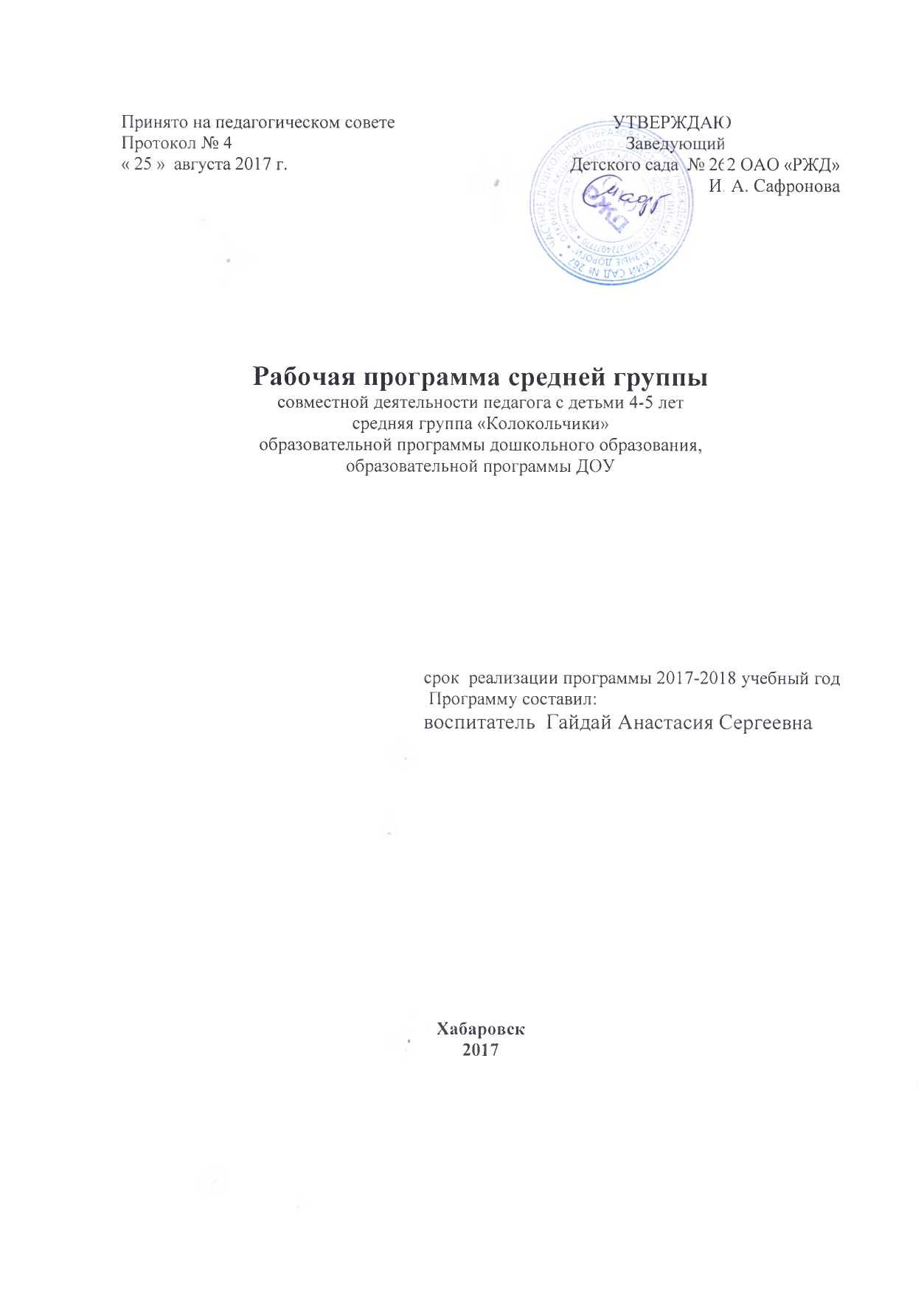 Целевой раздел1. 1. ПОЯСНИТЕЛЬНАЯ ЗАПИСКАРабочая  программа по развитию детей подготовительной группы  разработана в соответствии с основной образовательной программой Муниципального дошкольного образовательного учреждения детского сада № 262 ОАО «РЖД», в соответствии с Федеральными государственными образовательными стандартами дошкольного образования.Программа определяет содержание и организацию образовательной деятельности в подготовительной группе дошкольного образовательного учреждения детского сада  № 262 ОАО «РЖД». Программа построена на принципе личностно-ориентированного  взаимодействия взрослого с детьми  подготовительной группы детского сада  и обеспечивает физическое, социально-коммуникативное, познавательное, речевое и художественно-эстетическое развитие детей в возрасте от 6 года до 7 лет с учетом их возрастных и индивидуальных особенностей.Содержание образовательной деятельности в подготовительной группе выстроено в соответствии с примерной общеобразовательной программой дошкольного образования «От рождения до школы» под редакцией М.Е. Вераксы, М.А.Васильевой, Т.С.Комаровой (2014 г.). В Программе отсутствуют жесткая регламентация знаний детей и предметный центризм в обучении. В Программе комплексно представлены все основные содержательные линии воспитания и образования ребенка  от 6 до 7 лет.Программа  разработана в соответствии со следующими нормативными документами:Федеральный закон Российской Федерации от 29 декабря . N273-ФЗ "Об образовании в Российской Федерации"Приказ Министерства образования и науки Российской Федерации(Минобрнауки России) от 17 октября . N ."Об утверждении федерального государственного образовательного стандарта дошкольного образования" "Санитарно-эпидемиологические требования к устройству,содержанию и организации режима работы в дошкольных организациях"  2.4.1.30.49-13 № 15. 05.2013 г. 1.2. Цели и задачиЦели Программы — создание благоприятных условий для полноценного проживания ребенком дошкольного детства, формирование основ базовой культуры личности, всестороннее развитие психических и физических качеств в соответствии с возрастными и индивидуальными особенностями, подготовка к жизни в современном обществе, к обучению в школе, обеспечение безопасности жизнедеятельности дошкольника.развитию личности ребенка, сохранению и укреплению здоровья детей, а также воспитанию у дошкольников таких качеств, как:• патриотизм;• активная жизненная позиция;• творческий подход в решении различных жизненных ситуаций;• уважение к традиционным ценностям.Задачи:1.3. Принципы и подходы в организации образовательного процесса1. Соответствует принципу развивающего образования, целью которого является развитие ребенка. 2. Сочетает принципы научной обоснованности и практической применимости (соответствует основным положениям возрастной психологии и дошкольной педагогики).3. Соответствует критериям полноты, необходимости и достаточности (позволяет решать поставленные цели и задачи на необходимом и достаточном материале, максимально приближаясь к разумному «минимуму») .4. Обеспечивает единство воспитательных, обучающих и развивающих целей и задач процесса образования детей дошкольного возраста, в ходе реализации которых формируются такие знания, умения и навыки, которые имеют непосредственное отношение к развитию дошкольников. 5. Строится с учетом принципа интеграции образовательных областей в соответствии с возрастными возможностями и особенностями воспитанников. 6. Основывается на комплексно-тематическом принципе построения образовательного процесса. 7. Предусматривает решение программных образовательных задач в совместной деятельности дошкольников не только в рамках непосредственно образовательной деятельности, но и при проведении режимных моментов в соответствии со спецификой дошкольного образования. 8. Предполагает построение образовательного процесса на адекватных возрасту формах работы с детьми (игра) 9. Строится на принципе культуросообразности. Учитывает национальные ценности и традиции в образовании. 1.4.Значимые для разработки и реализации ООП характеристикиОсобенности организации образовательного процесса в группе (климатические, демографические, национально- культурные и другие)1) Демографические особенности:Анализ социального статуса семей выявил, что в подготовительной группе воспитываются дети из полных (73% -16 семей), из неполных (18% - 4 семья) и многодетных (4,5% - 1семья), семья дети инвалиды (4,5% -1 семья). Основной состав родителей –среднеобеспеченные, с высшим (65% - 26чел.) и средне- специальным профессиональным (32,5% - 13 чел.) , безобразования(2,5% - 1чел.).2) Национально – культурные особенности:Этнический состав воспитанников группы: русские.Обучение и воспитание в ДОУ осуществляется на русском языке.Реализация  регионального  компонента  осуществляется  через  знакомство  с  национально-культурными особенностями Хабаровского края. Знакомясь с родным краем, его достопримечательностями, ребенок учитсяосознавать себя, живущим в определенный временной период, в определенных этнокультурных условиях. Даннаяинформация реализуется через целевые прогулки, беседы, проекты.3) Климатические особенности:При организации образовательного процесса учитываются климатические особенности региона. Хабаровский край  – дальний восток России: время начала и окончания тех или иных сезонных явлений (листопад, таяниеснега и т. д.) и интенсивность их протекания; состав флоры и фауны; длительность светового дня; погодные условияи т. д.Основными чертами климата являются: холодная зима и жаркое лето. В режим дня группы ежедневновключены утренняя гимнастика, упражнения для профилактики плоскостопия, зарядка после сна. В холодное время года уменьшается  пребывание детей на открытом воздухе. В теплое время года – жизнедеятельность детей,преимущественно, организуется на открытом воздухе.Исходя из климатических особенностей региона, график образовательного процесса составляется в соответствии свыделением двух периодов:1. холодный период: учебный год (сентябрь-май, составляется определенный режим дня и расписаниенепосредственно образовательной деятельности;2. теплый период (июнь-август, для которого составляется другой режим дня).1.5.Особенности организации образовательного процесса в группе	В детском саду разработан гибкий режим дня, учитывающий возрастные психофизиологические возможности детей, их интересы и потребности, обеспечивающий взаимосвязь планируемых занятий с повседневной жизнью детей в детском саду.  Кроме того, учитываются климатические условия (в течение года режим дня меняется дважды). В отличие от зимнего в летний оздоровительный период  увеличивается время пребывания детей на прогулке. Прогулка организуется 2 раза в день: в первую половину дня - до обеда и во вторую половину - после дневного сна или перед уходом детей домой. При температуре воздуха ниже -15°С и скорости ветра более 7 м/с продолжительность прогулки сокращается. Прогулка не проводится при температуре воздуха ниже -20°С и скорости ветра более 15 м/с. Во время прогулки с детьми проводятся игры и физические упражнения. Подвижные игры проводят в конце прогулки перед возвращением детей в помещение ДОУ. Дневному сну отводится 2- 2.20 часа. Самостоятельная деятельность детей (игры, подготовка к занятиям, личная гигиена и др.) занимает в режиме дня не менее 3-4 часов.Максимально допустимый объем недельной образовательной нагрузки, включая занятия по дополнительному образованию, составляет 14 занятий. Занятия, требующие повышенной познавательной активности и умственного напряжения детей, проводятся в первую половину дня и в дни наиболее высокой работоспособности детей (среда, четверг). Для профилактики утомления детей такие занятия сочетаются с физкультурными, музыкальными занятиями.  Общественно-полезный труд детей подготовительной группы проводится в форме самообслуживания (дежурства по столовой, сервировка столов, помощь в подготовке к занятиям, уход за комнатными растениями и т.п.). Его продолжительность  не превышает 20 минут в день.1.6. Возрастные и индивидуальные особенности контингента детей  В сюжетно-ролевых играх дети подготовительной к школе группы начинают осваивать сложные взаимодействия людей, отражающие характерные значимые жизненные ситуации, например, свадьбу, рождение ребенка, болезнь, трудоустройство и т. д. Игровые действия детей становятся более сложными, обретают особый смысл, который не всегда открывается взрослому. Игровое пространство усложняется. В нем может быть несколько центров, каждый из которых поддерживает свою сюжетную линию. При этом дети способны отслеживать поведение партнеров по всему игровому пространству и менять свое поведение в зависимости от места в нем. Так, ребенок уже обращается к продавцу не просто как покупатель, а как покупатель-мама или покупатель-шофер и т. п.  Исполнение роли акцентируется не только самой ролью, но и тем, в какой части игрового пространства эта роль воспроизводится. Например, исполняя роль водителя автобуса, ребенок командует пассажирами и подчиняется инспектору ГИБДД. Если логика игры требует появления новой роли, то ребенок может по ходу игры взять на себя новую роль, сохранив при этом роль, взятую ранее. Дети могут комментировать исполнение роли тем или иным участником игры. Образы из окружающей жизни и литературных произведений, передаваемые детьми в изобразительной деятельности, становятся сложнее. Рисунки приобретают более детализированный характер, обогащается их цветовая гамма. Более явными становятся различия между рисунками мальчиков и девочек. Мальчики охотно изображают технику, космос, военные действия и т.п. Девочки обычно рисуют женские образы: принцесс, балерин, моделей и т.д. Часто встречаются и бытовые сюжеты: мама и дочка, комната и т. д., Изображение человека становится еще более детализированным и пропорциональным. Появляются пальцы на руках, глаза, рот, нос, брови, подбородок. Одежда может быть украшена различными деталями. При правильном педагогическом подходе у детей формируются художественно-творческие способности в изобразительной деятельности. Дети подготовительной к школе группы в значительной степени освоили конструирование из строительного материала. Они свободно владеют обобщенными способами анализа, как изображений, так и построек; не только анализируют конструктивные основные особенности различных деталей, но и определяют их форму на основе сходства со знакомыми им объемными предметами. Свободные постройки становятся симметричными и пропорциональными, их строительство осуществляется на основе зрительной ориентировки. Дети быстро и правильно подбирают необходимый материал. Они достаточно точно представляют себе последовательность, в которой будет осуществляться постройка, и материал, который понадобится для ее выполнения; способны выполнять различные по степени сложности постройки, как по собственному замыслу, так и по условиям. В этом возрасте дети уже могут освоить сложные формы сложения из листа бумаги и придумывать собственные, но этому их нужно специально обучать. Данный вид деятельности не просто доступен детям — он важен для углубления их пространственных представлений. Усложняется конструирование из природного материала. Дошкольникам уже доступны целостные композиции по предварительному замыслу, которые могут передавать сложные отношения, включать фигуры людей и животных. У детей продолжает развиваться восприятие, однако они не всегда могут одновременно учитывать несколько различных признаков. Развивается образное мышление, однако воспроизведение метрических отношений затруднено. Это легко проверить, предложив детям воспроизвести на листе бумаги образец, на котором нарисованы девять точек, расположенных не на одной прямой. Как правило, дети не воспроизводят метрические отношения между точками: при наложении рисунков друг на друга точки детского рисунка не совпадают с точками образца. Продолжают развиваться навыки обобщения и рассуждения, но они в значительной степени еще ограничиваются наглядными признаками ситуации. Продолжает развиваться воображение, однако часто приходится констатировать снижение развития воображения в этом возрасте в сравнении со старшей группой. Это можно объяснить различными влияниями, в том числе и средств массовой информации, приводящими к стереотипности  детских образов. Продолжает развиваться внимание дошкольников, оно становится произвольным. В некоторых видах деятельности время произвольного сосредоточения достигает 30 минут. У дошкольников продолжает развиваться речь: ее звуковая сторона, грамматический строй, лексика.  Развивается связная речь. В высказываниях детей отражаются как расширяющийся словарь, так и характер отношений, формирующихся в этом возрасте. Дети начинают активно употреблять обобщающие существительные, синонимы, антонимы, прилагательные и т.д. В результате правильно организованной образовательной работы дошкольников развиваются диалогическая и некоторые виды монологической речи. В подготовительной к школе группе завершается дошкольный возраст. Его основные достижения связаны с освоением мира вещей как предметов человеческой культуры; освоением форм позитивного общения с людьми; развитием половой идентификации, формированием позиции школьника. К концу дошкольного возраста ребенок обладает высоким уровнем познавательного и личностного развития, что позволяет ему в дальнейшем успешно учиться в школе.Режим дня составлен с расчетом на 10.5 часового пребывания детей в детском саду. Время занятий и их количество в день регламентируется «Программой» и САНПином 2-3 занятия в день по 30 минут. Обязательным элементом каждого занятия является физкультминутка, которая позволяет отдохнуть, снять мышечное и умственное  напряжение.Планируемые результаты освоения рабочей программыСпецифика дошкольного детства (гибкость, пластичность развития ребенка, высокий разброс вариантов его развития, его непосредственность и непроизвольность) не позволяет требовать от ребенка дошкольного возраста достижения конкретных образовательных результатов и обусловливает необходимость определения результатов освоения образовательной программы в виде целевых ориентиров.• Ребенок овладевает основными культурными средствами, способами деятельности, проявляет инициативу и самостоятельность в разных видах деятельности — игре, общении, познавательно-исследовательской деятельности, конструировании и др.; способен выбирать себе род занятий, участников по совместной деятельности. • Ребенок обладает установкой положительного отношения к миру, к разным видам труда, другим людям и самому себе, обладает чувством собственного достоинства; активно взаимодействует со сверстниками и взрослыми, участвует в совместных играх. • Способен договариваться, учитывать интересы и чувства других, сопереживать неудачам и радоваться успехам других, адекватно проявляет свои чувства, в том числе чувство веры в себя, старается разрешать конфликты. Умеет выражать и отстаивать свою позицию по разным вопросам.• Способен сотрудничать и выполнять как лидерские, так и исполнительские функции в совместной деятельности.• Понимает, что все люди равны вне зависимости от их социального происхождения, этнической принадлежности, религиозных и других верований, их физических и психических особенностей.• Проявляет эмпатию по отношению к другим людям, готовность прийти на помощь тем, кто в этом нуждается.• Проявляет умение слышать других и стремление быть понятым другими. • Ребенок обладает развитым воображением, которое реализуется в разных видах деятельности, и прежде всего в игре; владеет разными формами и видами игры, различает условную и реальную ситуации; умеет подчиняться разным правилам и социальным нормам. Умеет распознавать различные ситуации и адекватно их оценивать.• Ребенок достаточно хорошо владеет устной речью, может выражать свои мысли и желания, использовать речь для выражения своих мыслей, чувств и желаний, построения речевого высказывания в ситуации общения, выделять звуки в словах, у ребенка складываются предпосылки грамотности.• У ребенка развита крупная и мелкая моторика; он подвижен, вынослив, владеет основными движениями, может контролировать свои движения и управлять ими.• Ребенок способен к волевым усилиям, может следовать социальным нормам поведения и правилам в разных видах деятельности, во взаимоотношениях со взрослыми и сверстниками, может соблюдать правила безопасного поведения и навыки личной гигиены. • Проявляет ответственность за начатое дело.• Ребенок проявляет любознательность, задает вопросы взрослым и сверстникам, интересуется причинно-следственными связями, пытается самостоятельно придумывать объяснения явлениям природы и поступкам людей; склонен наблюдать, экспериментировать. Обладает начальными знаниями о себе, о природном и социальном мире, в котором он живет; знаком с произведениями детской литературы, обладает элементарными представлениями из области живой природы, естествознания, математики, истории и т.п.; способен к принятию собственных решений, опираясь на свои знания и умения в различных видах деятельности. • Открыт новому, то есть проявляет желание узнавать новое, самостоятельно добывать новые знания; положительно относится к обучению в школе.• Проявляет уважение к жизни (в различных ее формах) и заботу об окружающей среде. • Эмоционально отзывается на красоту окружающего мира, произведения народного и профессионального искусства (музыку, танцы, театральную деятельность, изобразительную деятельность и т. д.).• Проявляет патриотические чувства, ощущает гордость за свою страну, ее достижения, имеет представление о ее географическом разнообразии, многонациональности, важнейших исторических событиях.• Имеет первичные представления о себе, семье, традиционных семейных ценностях, включая традиционные гендерные ориентации, проявляет уважение к своему и противоположному полу.• Соблюдает элементарные общепринятые нормы, имеет первичные ценностные представления о том, «что такое хорошо и что такое плохо», стремится поступать хорошо; проявляет уважение к старшим и заботу о младших.• Имеет начальные представления о здоровом образе жизни. Воспринимает здоровый образ жизни как ценность.2. Содержательный раздел2.1. Содержание психолого-педагогической работы по образовательным областямОБРАЗОВАТЕЛЬНАЯ ОБЛАСТЬ«СОЦИАЛЬНО-КОММУНИКАТИВНОЕ РАЗВИТИЕ»  Социально-коммуникативное развитие направлено на усвоение норм и ценностей, принятых в обществе, включая моральные и нравственные ценности; развитие общения и взаимодействия ребенка со взрослыми и сверстниками; становление самостоятельности, целенаправленности и саморегуляции собственных действий; развитие социального и эмоционального интеллекта, эмоциональной отзывчивости, сопереживания, формирование готовности к совместной деятельности со сверстниками, формирование уважительного отношения и чувства принадлежности к своей семье и к сообществу детей и взрослых в организации; формирование позитивных установок к различным видам труда и творчества; формирование основ безопасного поведения в быту, социуме, природе.Основные цели и задачи образовательной области «Социально – коммуникативное развитие» подготовительной группыСоциализация, развитие общения, нравственное воспитание. Усвоение норм и ценностей, принятых в обществе, воспитание моральных и нравственных качеств ребенка, формирование умения правильно оценивать свои поступки и поступки сверстников. Развитие общения и взаимодействия ребенка с взрослыми и сверстниками, развитие социального и эмоционального интеллекта, эмоциональной отзывчивости, сопереживания, уважительного и доброжелательного отношения к окружающим.Формирование готовности детей к совместной деятельности, развитие умения договариваться, самостоятельно разрешать конфликты со сверстниками.Ребенок в семье и сообществе, патриотическое воспитание. Формирование образа Я, уважительного отношения и чувства принадлежности к своей семье и к сообществу детей и взрослых в организации; формирование гендерной, семейной, гражданской принадлежности; воспитание любви к Родине, гордости за ее достижения, патриотических чувств.Самообслуживание, самостоятельность, трудовое воспитание. Развитие навыковсамообслуживания; становление самостоятельности, целенаправленности и саморегуляции собственных действий. Воспитание культурно-гигиенических навыков. Формирование позитивных установок к различным видам труда и творчества, воспитание положительного отношения к труду, желания трудиться. Воспитание ценностного отношения к собственному труду, труду других людей и его результатам. Формирование умения ответственно относиться к порученному заданию (умение и желание доводить дело до конца, стремление сделать его хорошо).Формирование первичных представлений о труде взрослых, его роли в обществе и жизни каждого человека.Формирование основ безопасности. Формирование первичных представлений о безопасном поведении в быту, социуме, природе. Воспитание осознанного отношения к выполнению правил безопасности.Формирование осторожного и осмотрительного отношения к потенциально опасным для человека и окружающего мира природы ситуациям. Формирование представлений о некоторых типичных опасных ситуациях и способах поведения в них.Формирование элементарных представлений о правилах безопасности дорожного движения; воспитание осознанного отношения к необходимости выполнения этих правил.Содержание психолого-педагогической работы:ОБРАЗОВАТЕЛЬНАЯ ОБЛАСТЬ «ПОЗНАВАТЕЛЬНОЕ РАЗВИТИЕ»Познавательное развитие предполагает развитие интересов детей, любознательности и познавательной мотивации; формирование познавательных действий, становление сознания; развитие воображения и творческой активности; формирование первичных представлений о себе, других людях, объектах окружающего мира, о свойствах и отношениях объектов окружающего мира (форме, цвете, размере, материале, звучании, ритме, темпе, количестве, числе, части и целом, пространстве и времени, движении и покое, причинах и следствиях и др.), о малой родине и Отечестве, представлений о социокультурных ценностях нашего народа, об отечественных традициях и праздниках, о планете Земля как общем доме людей, об особенностях ее природы, многообразии стран и народов мира».Основные цели и задачи образовательной области «Познавательное развитие» подготовительной группыРазвитие познавательно-исследовательской деятельности. Развитие познавательных интересов детей, расширение опыта ориентировки в окружающем, сенсорное развитие, развитие любознательности и познавательной мотивации; формирование познавательных действий, становление сознания; развитие воображения и творческой активности; формирование первичных представлений об объектах окружающего мира, о свойствах и отношениях объектов окружающего мира (форме, цвете, размере, материале, звучании, ритме, темпе, причинах и следствиях и др.). Развитие восприятия, внимания, памяти, наблюдательности, способности анализировать, сравнивать, выделять характерные, существенные признаки предметов и явлений окружающего мира; умения устанавливать простейшие связи между предметами и явлениями, делать простейшие обобщения.Приобщение к социокультурным ценностям. Ознакомление с окружающим социальным миром, расширение кругозора детей, формирование целостной картины мира.Формирование первичных представлений о малой родине и Отечестве, представлений о социокультурных ценностях нашего народа, об отечественных традициях и праздниках. Формирование элементарных представлений о планете Земля как общем доме людей, о многообразии стран и народов мира. Формирование элементарных математических представлений.   Формирование элементарных математических представлений, первичных представлений об основных свойствах и отношениях объектов окружающего мира: форме, цвете, размере, количестве, числе, части и целом, пространстве и времени.Ознакомление с миром природы. Ознакомление с природой и природными явлениями. Развитие умения устанавливать причинно-следственные связи между природными явлениями. Формирование первичных представлений о природном многообразии планеты Земля. Формирование элементарных экологических представлений. Формирование понимания того, что человек — часть природы, что он должен беречь, охранять и защищать ее, что в природе все взаимосвязано, что жизнь человека на Земле во многом зависит от окружающей среды. Воспитание умения правильно вести себя в природе. Воспитание любви к природе, желания беречь ее.Содержание психолого-педагогической работы:ОБРАЗОВАТЕЛЬНАЯ ОБЛАСТЬ «РЕЧЕВОЕ РАЗВИТИЕ»Речевое развитие включает владение речью как средством общения и культуры; обогащение активного словаря; развитие связной, грамматически правильной диалогической и монологической речи; развитие речевого творчества; развитие звуковой и интонационной культуры речи, фонематического слуха; знакомство с книжной культурой, детской литературой, понимание на слух текстов различных жанров детской литературы; формирование звуковой аналитико-синтетической активности как предпосылки обучения грамоте.Основные цели и задачи образовательной области «Речевое развитие» подготовительной группыРазвитие речи. Развитие свободного общения с взрослыми и детьми, овладение конструктивными способами и средствами взаимодействия с окружающими.Развитие всех компонентов устной речи детей: грамматического строя речи, связной речи — диалогической и монологической форм; формирование словаря, воспитание звуковой культуры речи.Практическое овладение воспитанниками нормами речи.Художественная литература. Воспитание интереса и любви к чтению; развитие литературной речи. Воспитание желания и умения слушать художественные произведения, следить за развитием действияСодержание психолого-педагогической работы:ОБРАЗОВАТЕЛЬНАЯ ОБЛАСТЬ «ХУДОЖЕСТВЕННО - ЭСТЕТИЧЕСКОЕ  РАЗВИТИЕ»Художественно-эстетическое развитие предполагает развитие предпосылок ценностно-смыслового восприятия и понимания произведений искусства (словесного, музыкального, изобразительного), мира природы; становление эстетического отношения к окружающему миру; формирование элементарных представлений о видах искусства; восприятие музыки, художественной литературы, фольклора; стимулирование сопереживания персонажам художественных произведений; реализацию самостоятельной творческой деятельности детей (изобразительной, конструктивно-модельной, музыкальной и др.).Основные цели и задачи образовательной области «Художественно – эстетическое развитие» подготовительной группыФормирование интереса к эстетической стороне окружающей действительности, эстетического отношения к предметам и явлениям окружающего мира, произведениям искусства; воспитание интереса к художественно-творческой деятельности. Развитие эстетических чувств детей, художественного восприятия, образных представлений, воображения, художественно-творческих способностей.Развитие детского художественного творчества, интереса к самостоятельной творческой деятельности (изобразительной, конструктивно-модельной, музыкальной и др.); удовлетворение потребности детей в самовыражении.Приобщение к искусству. Развитие эмоциональной восприимчивости, эмоционального отклика на литературные и музыкальные произведения, красоту окружающего мира, произведения искусства.Приобщение детей к народному и профессиональному искусству (словесному, музыкальному, изобразительному, театральному, к архитектуре) через ознакомление с лучшими образцами отечественного и мирового искусства; воспитание умения понимать содержание произведений искусства.Формирование элементарных представлений о видах и жанрах искусства, средствах выразительности в различных видах искусства.Изобразительная деятельность. Развитие интереса к различным видам изобразительной деятельности; совершенствование умений в рисовании, лепке, аппликации, художественном труде.Воспитание эмоциональной отзывчивости при восприятии произведений изобразительного искусства.Воспитание желания и умения взаимодействовать со сверстниками при создании коллективных работ.Конструктивно-модельная деятельность. Приобщение к конструированию; развитие интереса к конструктивной деятельности, знакомство с различными видами конструкторов.Воспитание умения работать коллективно, объединять свои поделки в соответствии с общим замыслом, договариваться, кто какую часть работы будет выполнять. Музыкально-художественная деятельность. Приобщение к музыкальному искусству; формирование основ музыкальной культуры, ознакомление с элементарными музыкальными понятиями, жанрами; воспитание эмоциональной отзывчивости при восприятии музыкальных произведений.Развитие музыкальных способностей: поэтического и музыкального слуха, чувства ритма, музыкальной памяти; формирование песенного, музыкального вкуса.Воспитание интереса к музыкально-художественной деятельности, совершенствование умений в этом виде деятельности.Развитие детского музыкально-художественного творчества, реализация самостоятельной творческой деятельности детей; удовлетворение потребности в самовыражении.Содержание психолого-педагогической работы:ОБРАЗОВАТЕЛЬНАЯ ОБЛАСТЬ  «ФИЗИЧЕСКОЕ РАЗВИТИЕ»Физическое развитие включает приобретение опыта в следующих видах деятельности детей: двигательной, в том числе связанной с выполнением упражнений, направленных на развитие таких физических качеств, как координация и гибкость; способствующих правильному формированию опорно-двигательной системы организма, развитию равновесия, координации движения, крупной и мелкой моторики обеих рук, а также с правильным, не наносящим ущерба организму, выполнением основных движений (ходьба, бег, мягкие прыжки, повороты в обе стороны), формирование начальных представлений о некоторых видах спорта, овладение подвижными играми с правилами; становление целенаправленности и саморегуляции в двигательной сфере; становление ценностей здорового образа жизни, овладение его элементарными нормами и правилами (в питании, двигательном режиме, закаливании, при формировании полезных привычек и др.)».Основные целии задачи образовательной области «Физическое развитие» подготовительной группыФормирование начальных представлений о здоровом образе жизни. Формирование у детей начальных представлений о здоровом образе жизниФизическая культура. Сохранение, укрепление и охрана здоровья детей; повышение умственной и физической работоспособности, предупреждение утомления.Обеспечение гармоничного физического развития, совершенствование умений и навыков в основных видах движений, воспитание красоты, грациозности, выразительности движений, формирование правильной осанки.Формирование потребности в ежедневной двигательной деятельности. Развитие инициативы, самостоятельности и творчества в двигательной активности, способности к самоконтролю, самооценке при выполнении движений. Развитие интереса к участию в подвижных и спортивных играх и физических упражнениях, активности в самостоятельной двигательной деятельности; интереса и любви к спорту.Содержание психолого-педагогической работы:2.2. Перечень основных форм образовательной деятельности2.3. Тематическое планированиеКомплексный тематический план воспитательно-образовательной работы с детьми на 2015-2016 учебный год представлен по основным видам организованной образовательной деятельности:Познавательное развитиеПознавательно-исследовательская и продуктивная (конструктивная) деятельность.Формирование элементарных математических представлений.Формирование целостной картины мира.Речевое развитиеРазвитие речи.Подготовка к обучению грамоте.Чтение художественной литературы.Художественно – эстетическое развитие творчество.Рисование.Лепка.Аппликация.Здоровье.Перспективный план по национально – региональному компонентуЦели: Формирование  у детей знаний о родном крае, о достопримечательностях нашего города, знакомство с традициями, праздниками, бытом нашего народа.2.4 Формирование Профориентационной Культуры у детей дошкольного возрастаРабота по профориентации в Детском саду № 262 ОАО «РЖД».Период от рождения до школы является, по признанию специалистов всего мира,возрастом наиболее стремительного развития ребенка, в этот период закладываютсяосновные физические и психические качества и свойства, делающие ребенкаЧЕЛОВЕКОМ. Важность дошкольного периода характеризуется тем, что именно в этомвозрасте обеспечивается общее развитие человека, которое служит в дальнейшемфундаментом для выбора им ценностных ориентиров, для выстраивания отношенийчеловека с окружающим миром, именно этот возраст является основой для усвоениязнаний умений и развития познавательных интересов человека.Для современной системы образования гармонизация процессов социализации ииндивидуализации ребенка – актуальная задача. Одним из эффектных механизмов,обеспечивающих ее решение в ДОУ является проведение профориентационной работы вдошкольном образовательном учреждении. В процессе приобщения детей к мирувзрослых, профориентация способствует накоплению социального опыта взаимодействияребенка со взрослыми и сверстниками, развитию умений войти в детское общество,действовать совместно с другими, т.е. активно идет осуществление процесса социальнойадаптации. Развитие представлений о видах железнодорожного транспорта,железнодорожных предприятиях и основных железнодорожных профессий способствуютвыстраиванию индивидуальной картины мира ребенка, его индивидуальных способностейи интересов.Ценность многоплановости и содержательности работы по ознакомлению воспитанниковс железнодорожным транспортом и железнодорожными профессиями, забота о том,чтобы наши стали достойный сменой старшего поколения железнодорожников помоглапедагогическому коллективу встроить профориентацию в систему воспитательно-образовательного процесса в учреждении.Выбор ориентации детей на профессии железнодорожного транспорта в нашем ДОУобусловлен также следующими факторами:1) Дошкольный возраст – наиболее благоприятный период для формированиялюбознательности. Это позволяет формировать у детей активный интерес к различнымвидам железнодорожных профессий.2) Дошкольный возраст- это период развития человека посредством игровойдеятельности. А что может быть лучше для развития и разнообразия содержания детскихигр, чем знакомство с основными железнодорожными профессиями, посещениежелезнодорожных предприятий, объектов, которые оставляют яркий эмоциональныйотпечаток в сознании ребенка.3) Родители воспитанников являются «живым» профориентационным примером. Так удетей дошкольного возраста естественный интерес к работе родителей вызывает желаниестать такими, как папы и мамы.4) Расположение нашего учреждения в непосредственной близости от железнодорожныйпредприятий активизируют педагогов расширять представления детей об окружающеммире путем ознакомления их железнодорожным транспортом и железнодорожнымипрофессиями.Являясь первой важной ступенью в профориентации дошкольников на железнодорожныепрофессии детский сад поставил для себя конкретные цели и задачи.Цель: Выстраивание в образовательном учреждении целенаправленной, систематическойработы по ранней профессиональной ориентации на профессии железнодорожников.Задачи:1. Познакомить воспитанников с историей развития железной дороги и ее ролью всовременном обществе.2. Формировать систему знаний детей о видах железнодорожного транспорта иразнообразии железнодорожных профессий.3. Создать предметно-развивающую среду, способствующую освоению знаний о железнойдороге и становлению устойчивого интереса к профессиям железнодорожников.4. Формирование элементарных представлений об общественной значимости той илииной железнодорожной профессии.5. Сформировать практические навыки безопасного поведения детей вблизижелезнодорожных объектов.6. Активизировать мотивационные и волевые процессы детей дошкольного возраста,непосредственно влияющие на эффективное формирование эмоционально-положительного отношения к профессии железнодорожников.7. Координировать условия ДОУ и семьи для создания оптимальных условийсознательного выбора будущей железнодорожной специальности детей.8. Активизировать пропагандистскую деятельность среди родителей посредствомвключения в воспитательно-образовательный процесс.9. Способствовать воспитанию у детей гордости за своих родителей, работающих нажелезнодорожном транспорте.10. Организовать активное взаимодействие детского сада с учреждениями ипредприятиями ОАО ―Российские железные дороги‖.Поставленные учреждением цели и задачи по ранней профориентации осуществляются последующим направлениям:1. Разработка комплексной методической базы профориентационной работы вучреждении. Это направление осуществляется через:— Годовое планирование методической работы дошкольного учреждения спедагогическим кадрами по вопросу «Формирование детских представлений о трудежелезнодорожников и значимости их труда».— Перспективное планирование работы во всех возрастных группах по раннейпрофориентации.— Разработку перспективных планов работы творческой группы по раннейпрофориентации дошкольников.— Разработку долгосрочных проектов «Мы будущие железнодорожники», «Ориентациядетей дошкольного возраста на профессии железнодорожного транспорта в речевойкоррекционной деятельности» является развитие лексико-грамматического строя речи,развитие связной речи, обогащение словаря в процессе ознакомления дошкольников сжелезнодорожными профессиями».— Разработка серии конспектов различных занятий, игр, развлечений.— разработку методического пособия для воспитателей «Становление игровойдеятельности у детей дошкольного возраста на основе ознакомления с железнодорожнымтранспортом».— Подбор теоретического материала, направленного на повышение уровня знанийпедагогов о железнодорожном транспорте.— Ежегодное проведение педсоветов, семинаров, семинаров-практикумов, консультацийпо железнодорожной тематике.— Ежегодное проведение тематических проверок «Ранняя профориентациядошкольников».2. Создание полноценной предметно – развивающей среды путем:— организации работы « Мы юные железнодорожники», где проводятся циклыпознавательных занятий, развлечения, встречи с родителями- железнодорожниками ;— оформления в группе железнодорожного уголкоа с наличиемавтоматических железных дорог, макетов железнодорожных станций и вокзалов,фотовыставки «Мои родители – железнодорожники», атрибутов для игр в железнуюдорогу, рабочих инструментов и формы железнодорожников разных специальностей;— создания в группе накопительной папки по ознакомлению с железной дорогой, кудавошли рисунки, фотографии, конспекты разных видов деятельности детей, загадки,кроссворды, стихотворения о железной дороге;— оформления и постоянного обновления информационного блока «Железнодорожныединастии» — это семейные железнодорожные родословные, которые учат нашихвоспитанников гордиться профессией железнодорожника;— пополнение атрибутов для организации сюжетно- ролевых и театрализованных игр сжелезнодорожной тематикой;— собрания видеоматериалов: «Профессии на железнодорожном транспорте»,«Предприятия железнодорожного транспорта России»;-оформления и систематическое обновление стенда «Мы и железная дорога».3. Непосредственное ознакомление детей с железнодорожным транспортом ижелезнодорожными профессиями стало результативным в учреждении благодаря:-экскурсиям (на вокзал ,в Локомотивное Депо, Вагонное Депо, на железнодорожныймост). Именно благодаря тематическим экскурсиям дети познают окружающий мир,понимают важность железнодорожных профессий, знакомятся с разными видамитранспорта;-наблюдениям и сопровождениям художественным словом, рассказами;-встречам с родителями –железнодорожниками;-рассматриванию фотография, иллюстраций, картин.слайдов, экспонатов музеяжелезнодорожного транспорта;-просмотру видеофильмов;-вовлечению родителей в непосредственную образовательную деятельность и ихрассказов о свой профессии;-чтение художественной литературы и тд.4. Выстраивание коммуникативной деятельности (изобразительной, речевой,игровой), направленной на активизацию представлений детей, полученных врезультате ознакомления с железной дорогой и железнодорожными профессиями втаких видах детской активности, как:-сюжетное рисование после проведенных наблюдений, экскурсий на предприятияжелезнодорожного транспорта;-конструирование, лепка, аппликация орудий труда, инструментов железнодорожников,сооружений, являющихся неотъемлемыми частями железнодорожных предприятий,оборудования, обеспечивающего безопасность движения;-изготовление атрибутов для сюжетно-ролевых игр;-составление рассказов из опыта иллюстрированных детскими рисунками, оформленных вдетские книжки;-конкурсы рисунка «Моя железная дорога».5. Работа с родителями – важное направление в работе нашего учреждения. Работаяв этом направлении мы проводим следующие мероприятия:— «Дни открытых дверей» для родителей;— театрализованные представления «Веселое путешествие»;-совместно с родителями конкурсы рисунков детей на железнодорожную тематику;-спортивные конкурсы в старших группах: «Папа, мама, я – железнодорожная семья;— оформляем папки – передвижки для родителей «Что рассказывать детям о железнойдороге»;-организовываем выставки детских работ по изодеятельности: «Моя железная дорога»,«Мои родители железнодорожники», «Рисуем железнодорожный транспорт»;-ежеквартально выпускаем журнал для родителей «Журавлик», в которомрассказывается о жизни детского сада, размещены материалы об истории развитияжелезной дороги;-самоиздание мини-книг «Моя профессия – железнодорожник» родителей ивоспитанников старших групп, где родители рассказывают о своих профессиях,помещают свои фотографии на рабочем месте, делают подборку стихов и песен ожелезной доге;-анкетирование родителей.Благодаря целенаправленной работе учреждения по ранней профориентации нашихвоспитанников мы отслеживаем следующие результаты:-Целостное представление детей о профессиональной деятельности железнодорожников,видах железнодорожного транспорта.— Оснащение предметно-развивающей среды.— Сформированность элементарных представлений об общественной значимости тойили иной железнодорожной профессии.— Дети овладевают навыками безопасного поведения на железной дороге.-У дошкольников развились познавательные навыки, умения самостоятельноконструировать свои знания, ориентироваться в информационном пространстве.— Интерес к истории железной дороги в родном городе, стране.-Активная пропаганда деятельности учреждения среди родителей воспитанников.— Создание системы знаний и совместной деятельности «ребенок – педагог», «ребенок —родитель».— Прослеживается сотрудничество и сотворчество взрослого и ребенка как равноправныхпартнеров, обеспечивая диалогичность взаимодействия, возможность самореализациикаждого.— Самореализация родителей, как субъектов образовательной деятельности.— Взаимодействие с предприятиями и учреждениями ОАО «РЖД».Перспективы в работе .1. Поддерживать имидж компании ОАО «Российские железные дороги».2. Вести активную пропаганду работы своего дошкольного учреждения по раннейпрофориентации3. Совершенствовать работу в Детском саду № 262 ОАО «РЖД» с использованиемсовременных педагогических технологий4. Продолжать вовлекать родителей в совместную с дошкольным образовательнымучреждением работу по ранней профориентации на железнодорожные профессии.3. Организационный раздел3.1 Режим дня.Режим дня для детей подготовительной группы (теплый период)ДОУ № 262 ОАО РЖД функционирует с 7.30- 18.00 при работе по пятидневной неделе.  Режим дня для детей подготовительной группы (холодный период)3.2 Система закаливающих мероприятий.3.3. Система физкультурно – оздоровительных мероприятий3.4. Режим двигательной активности3.5. Содержание непосредственно - образовательной деятельности3.6. План работы с родителямиЦель:Сплочение родителей и педагогов ДОУ и создание единых установок на формирование у дошкольников ценностных ориентиров.3.7. Оформление предметно – пространственной средыВ подготовительной группе эффективно реализуется модель развивающей среды. Она проектируется на основе: - реализуемой в детском саду Образовательной программы; - требований нормативных документов; - материальных и архитектурно-пространственных условий; - предпочтений, субкультуры и уровня развития детей; - общих принципах построения предметно-развивающей среды (гибкого зонирования, динамичности-статичности, сочетание привычных и неординарных элементов, индивидуальной комфортности и эмоционального благополучия каждого ребенка и взрослого, учета гендерных и возрастных различий детей, уважение к потребностям и нуждам ребенка).Все базисные компоненты развивающей предметной среды в ДОУ включают оптимальные условия для полноценного физического, эстетического, познавательного и социального развития детей. Основой реализации Образовательной программы является развивающая предметная среда детства, необходимая для развития всех специфических детских видов деятельности. В детском саду она оборудована так, чтобы обеспечить полноценное физическое, эстетическое, умственное и социальное развитие ребенка. Сюда относятся природные средства и объекты, физкультурно-игровое и спортивное оборудование в помещении и на участке, предметно-игровая среда, музыкально-театральная, предметно-развивающая среда для занятий и др. Развивающая предметно-пространственная среда групповых помещений предусматривает создание условий для упражнений в практической деятельности, сенсорного развития, развития речи, математических представлений, знакомство с окружающим миром, природой, основами естественных наук. Игры, занятия, упражнения с сенсорным дидактическим 80 материалом способствуют развитию у детей зрительно-различительного восприятия размеров, форм, цвета, распознанию звуков, математическому развитию и развитию речи. Пространство организовано так, чтобы проводить много вариативные игры. В группе создаётся сложное и безопасное пространство, где может быть реализована склонность ребёнка что-то для себя открывать, применять свою фантазию, становиться героем придуманных им сюжетов. Игровое пространство имеет свободно – определяемые элементы – своеобразные пространственные переменные в рамках игровой площади, которые предоставляют возможность для изобретательства, открытий.Список литературы1.      Алябьева, Е. А. Психогимнастика в детском саду / Е. А. Алябьева. М., 2003.2.      Безруких, М. М. Как научить ребенка писать красиво / М. М. Безруких. М., 1995.3.      Белая, А. Е. Пальчиковые игры для развития речи дошкольников / А. Е. Белая, В. И. Мирясова. М., 1999.4.      Богатеева, 3. Подготовка руки ребенка к письму на занятиях рисованием / 3. Богатеева // Дошкольное воспитание. 1987. № 8. С. 49—53.5.      Голубика, Т. С. Чему научит клеточка/ Т. С. Голубина. М., 2004.6.      Государственный образовательный стандарт «Дошкольное образование. Готовность к школе». Мн., 2001.7.      Иванова, Т. Л. Готовимся к письму / Т. Л. Иванова. М., 1994.8.      Иншакова, О. Б. Развитие и коррекция графо-моторных навыков у детей 5—7 лет : в 2 ч. / О. Б. Иншакова. М., 2003.9.      Квач, Н. В. Развитие образного мышления и графических навыков у детей 5—7 лет / Н. В. Квач. М., 2001.10.  Комарова, Т. С. Формирование графических навыков у дошкольников / Т. С. Комарова. М., 1970.11.  Матвеева, А. Н. Подготовка руки к письму / А. Н. Матвеева. М., 1994.Начало формы№п/псодержаниестраница1Целевой раздел1.1Пояснительная записка31.2.Цель и задачи 31.3.Принципы и подходы в организации образовательного процесса41.4.Значимые для разработки и реализации Рабочей программы характеристики41.5.Особенности организации образовательного процесса в группе51.6.Возрастные и индивидуальные особенности контингента детей61.7.Планируемые результаты освоения программы72Содержательный раздел2.1.Содержание психолого-педагогической работы по образовательным областям82.2.Перечень основных форм образовательной деятельности302.3.Тематическое планирование302.4.Формирование профориентационной культуры у детей дошкольного возраста433Организационный раздел3.1.Режим дня473.2.Система закаливающих мероприятий483.3.Система физкультурно-оздоровительных  мероприятий493.4.Режим двигательной активности503.5.Содержание непосредственно-образовательной деятельности -  расписание занятии503.6.План работы с родителями513.7.Оформление предметно-пространственной среды  52ПедагогиДетиРодители1.Охрана жизни и укрепление физического и психического здоровья детей.2.Построение комплексно-тематической модели образовательного процесса.3.Обеспечение познавательного, речевого,  социально-коммуникативного, художественно-эстетического и физического развития детей.4. Обеспечение рациональнойорганизации и реализацииприоритетных направлений в ДОУ.5.Создание в группе атмосферы гуманного и доброжелательного отношения ко всем воспитанникам.6.Максимальное использование разнообразных видов детской деятельности, их интеграция в целях повышения эффективности воспитательно-образовательной деятельности.Стимулирование иобогащение развития во всех видах деятельности (познавательной, игровой, продуктивной и трудовой).1.Осуществление преемственности детского сада и семьи в воспитании и обучении детей.2.Повышение компетентности родителей в области воспитания.3.Оказание консультативной и методической помощи родителям (законным представителям) по вопросам воспитания, обучения и развития детейСоциализация, развитие общения, нравственное воспитание.Воспитывать дружеские взаимоотношения между детьми, развивать умение самостоятельно объединяться для совместной игры и труда, заниматься самостоятельно выбранным делом, договариваться, помогать друг другу.Воспитывать организованность, дисциплинированность, коллективизм, уважение к старшим.Воспитывать заботливое отношение к малышам, пожилым людям; учить помогать им. Формировать такие качества, как сочувствие, отзывчивость, справедливость, скромность.Развивать волевые качества: умение ограничивать свои желания, выполнять установленные нормы поведения, в своих поступках следовать положительному примеру.Воспитывать уважительное отношение к окружающим. Формировать умение слушать собеседника, не перебивать без надобности. Формировать умение спокойно отстаивать свое мнение.Обогащать словарь формулами словесной вежливости (приветствие, прощание, просьбы, извинения). Расширять представления детей об их обязанностях, прежде всего в связи с подготовкой к школе. Формировать интерес к учебной деятельности и желание учиться в школе.Ребенок в семье и сообществе, патриотическое воспитаниеОбраз Я. Развивать представление о временной перспективе личности, об изменении позиции человека с возрастом (ребенок посещает детский сад, школьник учится, взрослый работает, пожилой человек передает свой опыт другим поколениям). Углублять представления ребенка о себе в прошлом, настоящем и будущем.Закреплять традиционные гендерные представления, продолжать развивать в мальчиках и девочках качества, свойственные их полу.Семья. Расширять представления детей об истории семьи в контексте истории родной страны (роль каждого поколения в разные периоды истории страны). Рассказывать детям о воинских наградах дедушек, бабушек, родителей. Закреплять знание домашнего адреса и телефона, имен и отчеств родителей, их профессий.Детский сад. Продолжать расширять представления о ближайшей окружающей среде (оформление помещений, участка детского сада, парка, сквера). Учить детей выделять радующие глаз компоненты окружающей среды (окраска стен, мебель, оформление участка и т. п.).Привлекать детей к созданию развивающей среды дошкольногоучреждения (мини-музеев, выставок, библиотеки, конструкторских мастерских и др.); формировать умение эстетически оценивать окружающую среду, высказывать оценочные суждения, обосновывать свое мнение.Формировать у детей представления о себе как об активном члене коллектива: через участие в проектной деятельности, охватывающей детей младших возрастных групп и родителей; посильном участии в жизни дошкольного учреждения (адаптация младших дошкольников, подготовка к праздникам, выступлениям, соревнованиям в детском саду и заего пределами и др.). Родная страна. Расширять представления о родном крае. Продолжать знакомить с достопримечательностями региона, в котором живут дети, нa основе расширения знаний об окружающем воспитывать патриотические и интернациональные чувства, любовь к Родине. Углублять и уточнять представления о Родине — России. Поощрять интерес детей к событиям, происходящим в стране, воспитывать чувство гордости за ее достижения.Закреплять знания о флаге, гербе и гимне России (гимн исполняется во время праздника или другого торжественного события; когда звучит гимн, все встают, а мужчины и мальчики снимают головные уборы).Развивать представления о том, что Российская Федерация (Россия) — огромная, многонациональная страна. Воспитывать уважение к людям разных национальностей и их обычаям.Расширять представления о Москве — главном городе, столице России.Расширять знания о государственных праздниках. Рассказывать детям о Ю. А. Гагарине и других героях космоса.Углублять знания о Российской армии. Воспитывать уважение к защитникам Отечества, к памяти павших бойцов (возлагать с детьми цветы к обелискам, памятникам и т. д.)Развитие трудовой деятельностиКультурно-гигиенические навыки. Воспитывать привычку быстро и правильно умываться, насухо вытираться, пользуясь индивидуальным полотенцем, правильно чистить зубы, полоскать рот после еды, пользоваться носовым платком и расческой. Закреплять умения детей аккуратно пользоваться столовыми приборами; правильно вести себя за столом; обращаться с просьбой, благодарить. Закреплять умение следить за чистотой одежды и обуви, замечать и устранять непорядок в своем внешнем виде, тактично сообщать товарищу о необходимости что-то поправить в костюме, прическе.Самообслуживание. Закреплять умение самостоятельно и быстро одеваться и раздеваться, складывать в шкаф одежду, ставить на место обувь, сушить при необходимости мокрые вещи, ухаживать за обувью (мыть, протирать, чистить).Закреплять умение самостоятельно, быстро и аккуратно убирать за собой постель после сна. Закреплять умение самостоятельно и своевременно готовить материалы и пособия к занятию, без напоминания убирать свое рабочее место.Общественно-полезный труд. Продолжать формировать трудовые умения и навыки, воспитывать трудолюбие. Приучать детей старательно, аккуратно выполнять поручения, беречь материалы и предметы, убирать их на место после работы. Воспитывать желание участвовать в совместной трудовой деятельности наравне со всеми, стремление быть полезными окружающим, радоваться результатам коллективного труда. Развивать умение самостоятельно объединяться для совместной игры и труда, оказывать друг другу помощь. Закреплять умение планировать трудовую деятельность, отбирать необходимые материалы, делать несложные заготовки. Продолжать учить детей поддерживать порядок в группе и на участке: протирать и мыть игрушки, строительный материал, вместе с воспитателем ремонтировать книги, игрушки (в том числе книги и игрушки воспитанников младших групп детского сада). Продолжать учить самостоятельнонаводить порядок на участке детского сада: подметать и очищать дорожки от мусора, зимой — от снега, поливать песок в песочнице; украшать участок к праздникам. Приучать детей добросовестно выполнять обязанности дежурных по столовой: полностью сервировать столы и вытирать их после еды, подметать пол. Прививать интерес к учебной деятельности и желание учиться в школе.Формировать навыки учебной деятельности (умение внимательно слушать воспитателя, действовать по предложенному им плану, а также самостоятельно планировать свои действия, выполнять поставленную задачу, правильно оценивать результаты своей деятельности). Труд в природе. Закреплять умение самостоятельно и ответственно выполнять обязанности дежурного в уголке природы: поливать комнатные растения, рыхлить почву, мыть кормушки, готовить корм для рыб, птиц, морских свинок и т. п.Прививать детям интерес к труду в природе, привлекать их к посильному участию: осенью — к уборке овощей с огорода, сбору семян, выкапыванию луковиц, клубней цветов, перекапыванию грядок, пересаживанию цветущих растений из грунта в уголок природы; зимой — к сгребанию снега к стволам деревьев и кустарникам, выращиванию зеленого корма дляптиц и животных (обитателей уголка природы), посадке корнеплодов, выращиванию с помощью воспитателя цветов к праздникам; весной — к перекапыванию земли на огороде и в цветнике, к посеву семян (овощей, цветов), высадке рассады; летом — к участию в рыхлении почвы, прополке и окучивании, поливе грядок и клумб.Уважение к труду взрослых. Расширять представления о труде взрослых, о значении их труда для общества. Воспитывать уважение к людям труда. Продолжать знакомить детей с профессиями, связанными со спецификой родного города (поселка). Развивать интерес к различным профессиям, в частности к профессиям родителей и месту их работы. Формирование основ безопасности жизнедеятельности детейБезопасное поведение в природе. Формировать основы экологической культуры.Продолжать знакомить с правилами поведения на природе. Знакомить с Красной книгой, с отдельными представителями животного и растительного мира, занесенными в нее.Уточнять и расширять представления о таких явлениях природы, как гроза, гром, молния, радуга, ураган, знакомить с правилами поведения человека в этих условиях.Безопасность на дорогах. Систематизировать знания детей об устройстве улицы, о дорожном движении. Знакомить с понятиями «площадь», «бульвар», «проспект».Продолжать знакомить с дорожными знаками —предупреждающими, запрещающими и информационно-указательнымиПодводить детей к осознанию необходимости соблюдать правила дорожного движения.Расширять представления детей о работе ГИБДД.Воспитывать культуру поведения на улице и в общественном транспорте.Развивать свободную ориентировку в пределах ближайшей к детскому саду местности. Формировать умение находить дорогу из дома в детский сад на схеме местности.Безопасность собственной жизнедеятельности. Формировать представления о том, что полезные и необходимые бытовые предметы при неумелом обращении могут причинить вред и стать причиной беды (электроприборы, газовая плита, инструменты и бытовые предметы). Закреплять правила безопасного обращения с бытовыми предметами.Закреплять правила безопасного поведения во время игр в разное время года (купание в водоемах, катание на велосипеде, катание на санках, коньках, лыжах и др.).Подвести детей к пониманию необходимости соблюдать меры предосторожности, учить оценивать свои возможности по преодолению опасности.Формировать у детей навыки поведения в ситуациях: «Один дома», «Потерялся», «Заблудился». Формировать умение обращаться за помощью к взрослым. Расширять знания детей о работе МЧС, пожарной службы, службы скорой помощи. Уточнять знания о работе пожарных, правилах поведения при пожаре. Закреплять знания о том, что в случае необходимости взрослые звонят по телефонам «01», «02», «03». Закреплять умение называть свое имя, фамилию, возраст, домашний адрес, телефон. Первичные представления об объектах окружающего мира. Продолжать расширять и уточнять представления детей о предметном мире; о простейших связях между предметами ближайшего окружения.Углублять представления о существенных характеристиках предметов, о свойствах и качествах различных материалов. Расширять представления о качестве поверхности предметов и объектов.Учить применять разнообразные способы обследования предметов (наложение, приложение, сравнение по количеству и т. д.).Развивать познавательно-исследовательский интерес, показывая занимательные опыты, фокусы; привлекать к простейшим экспериментам и наблюдениям.Сенсорное развитие. Развивать зрение, слух, обоняние, осязание, вкус, сенсомоторные способности.Совершенствовать координацию руки и глаза; развивать мелкую моторику рук в разнообразных видах деятельности.Развивать умение созерцать предметы, явления (всматриваться, вслушиваться), направляя внимание на более тонкое различение их качеств.Учить выделять в процессе восприятия несколько качеств предметов; сравнивать предметы по форме, величине, строению, положению в пространстве, цвету; выделять характерные детали, красивые сочетания цветов и оттенков, различные звуки (музыкальные, природные и др.). Развивать умение классифицировать предметы по общим качествам (форме, величине, строению, цвету). Закреплять знания детей о хроматических и ахроматических цветах. Формирование элементарных математических представленийКоличество и счет. Развивать общие представления о множестве: умение формировать множества по заданным основаниям, видеть составные части множества, в которых предметы отличаются определенными признаками. Упражнять в объединении, дополнении множеств, удалении из множества части или отдельных его частей. Устанавливать отношения между отдельными частями множества, а также целым множеством и каждой его частью на основе счета, составления пар предметов или соединения предметов стрелками.Совершенствовать навыки количественного и порядкового счета в пределах 10. Познакомить со счетом в пределах 20 без операций над числами.Знакомить с числами второго десятка.Закреплять понимание отношений между числами натурального ряда (7 больше 6 на 1, а 6 меньше 7 на 1), умение увеличивать и уменьшать каждое число на 1 (в пределах 10).Учить называть числа в прямом и обратном порядке (устный счет), последующее и предыдущее число к названному или обозначенному цифрой, определять пропущенное число.Знакомить с составом чисел в пределах 10.Учить раскладывать число на два меньших и составлять из двух меньших большее (в пределах 10, на наглядной основе).Познакомить с монетами достоинством 1, 5, 10 копеек, 1, 2, 5, 10 рублей (различение, набор и размен монет).Учить на наглядной основе составлять и решать простые арифметические задачи на сложение (к большему прибавляется меньшее) и на вычитание (вычитаемое меньше остатка); при решении задач пользоваться знаками действий: плюс (+), минус (–) и знаком отношения равно (=). Величина. Учить считать по заданной мере, когда за единицу счета принимается не один, а несколько предметов или часть предмета. Делить предмет на 2–8 и более равных частей путем сгибания предмета (бумаги, ткани и др.), а также используя условную меру; правильно обозначать части целого (половина, одна часть из двух (одна вторая), две части из четырех (две четвертых) и т. д.); устанавливать соотношение целого и части, размера частей; находить части целого и целое по известным частям.Формировать у детей первоначальные измерительные умения. Учить измерять длину, ширину, высоту предметов (отрезки прямых линий) с помощью условной меры (бумаги в клетку).Учить детей измерять объем жидких и сыпучих веществ с помощью условной меры. Дать представления о весе предметов и способах его измерения. Сравнивать вес предметов (тяжелее — легче) путем взвешивания их на ладонях. Познакомить с весами.Развивать представление о том, что результат измерения (длины, ве-са, объема предметов) зависит от величины условной меры.Форма. Уточнить знание известных геометрических фигур, их эле-ментов (вершины, углы, стороны) и некоторых их свойств.Дать представление о многоугольнике (на примере треугольника и четырехугольника), о прямой линии, отрезке прямой.Учить распознавать фигуры независимо от их пространственногоположения, изображать, располагать на плоскости, упорядочивать по размерам, классифицировать, группировать по цвету, форме, размерам.Моделировать геометрические фигуры; составлять из нескольких треугольников один многоугольник, из нескольких маленьких квадратов — один большой прямоугольник; из частей круга — круг, из четырех отрезков — четырехугольник, из двух коротких отрезков — один длинный и т. д.; конструировать фигуры по словесному описанию и перечислениюих характерных свойств; составлять тематические композиции из фигур по собственному замыслу.Анализировать форму предметов в целом и отдельных их частей; воссоздавать сложные по форме предметы из отдельных частей по контурным образцам, по описанию, представлению.Ориентировка в пространстве.Учить детей ориентироваться на ограниченной территории (лист бумаги, учебная доска, страница тетради, книги и т. д.); располагать предметы и их изображения в указанном направлении, отражать в речи их пространственное расположение (вверху, внизу, выше, ниже, слева, справа, левее, правее, в левом верхнем (правом нижнем) углу, перед, за, между, рядом и др.).Познакомить с планом, схемой, маршрутом, картой. Развивать способность к моделированию пространственных отношений между объектами в виде рисунка, плана, схемы. Учить «читать» простейшую графическую информацию, обозначающую пространственные отношения объектов и направление их движения в пространстве: слева направо, справа налево, снизу вверх, сверху вниз; самостоятельно передвигаться в пространстве, ориентируясь на условные обозначения (знаки и символы).Ориентировка во времени. Дать детям элементарные представления о времени: его текучести, периодичности, необратимости, последовательности всех дней недели, месяцев, времен года.Учить пользоваться в речи понятиями: «сначала», «потом», «до», «после», «раньше», «позже», «в одно и то же время».Развивать «чувство времени», умение беречь время, регулировать свою деятельность в соответствии со временем; различать длительность отдельных временных интервалов (1 минута, 10 минут, 1 час). Учить определять время по часам с точностью до 1 часа.Приобщение к социокультурным ценностямОзнакомление с миром природыРасширять и уточнять представления детей о предметном мире.Формировать представления о предметах, облегчающих труд людей на производстве.Обогащать представления о видах транспорта (наземный, подземный, воздушный, водный).Продолжать знакомить с библиотеками, музеями.Углублять представления детей о дальнейшем обучении, формировать элементарные знания о специфике школы, колледжа, вуза (по возможности посетить школу, познакомиться с учителями и учениками и т. д.). Расширять осведомленность детей в сферах человеческой деятельности (наука, искусство, производство и сфера услуг, сельское хозяйство), представления об их значимости для жизни ребенка, его семьи, детского сада и общества в целом. Через экспериментирование и практическую деятельность дать детям возможность познакомиться с элементами профессиональной деятельности в каждой из перечисленных областей (провести и объяснить простейшие эксперименты с водой, воздухом, магнитом; создать коллективное панно или рисунок, приготовить что-либо; помочь собрать на прогулку младшую группу; вырастить съедобное растение, ухаживать за домашними животными). Расширять представления об элементах экономики (деньги, их исто-рия, значение для общества, бюджет семьи, разные уровни обеспеченности людей, необходимость помощи менее обеспеченным людям, благотворительность).Формировать элементарные представления об эволюции Земли (возникновение Земли, эволюция растительного и животного мира), месте человека в природном и социальном мире, происхождении и биологической обоснованности различных рас. Формировать элементарные представления об истории человечества через знакомство с произведениями искусства (живопись, скульптура, мифы и легенды народов мира), игру и продуктивные виды деятельности.Рассказывать детям о том, что Земля — наш общий дом, на Земле много разных стран; о том, как важно жить в мире со всеми народами, знать и уважать их культуру, обычаи и традиции.Расширять представления о своей принадлежности к человеческомусообществу, о детстве ребят в других странах, о правах детей в мире (Декларация прав ребенка), об отечественных и международных организациях, занимающихся соблюдением прав ребенка (органы опеки, ЮНЕСКО и др.). Формировать элементарные представления о свободе личности как достижении человечества. Расширять и уточнять представления детей о деревьях, кустарниках, травянистых растениях; растениях луга, сада, леса.Конкретизировать представления детей об условиях жизни комнатных растений. Знакомить со способами их вегетативного размножения (черенками, листьями, усами). Учить устанавливать связи между состоянием растения и условиями окружающей среды. Знакомить с лекарственными растениями (подорожник, крапива и др.).Расширять и систематизировать знания о домашних, зимующих и перелетных птицах; домашних животных и обитателях уголка природы.Продолжать знакомить детей с дикими животными. Расширять представления об особенностях приспособления животных к окружающей среде.Расширять знания детей о млекопитающих, земноводных и пре-смыкающихся. Знакомить с некоторыми формами защиты земноводных и пресмыкающихся от врагов (например, уж отпугивает врагов шипением и т. п.).Расширять представления о насекомых. Знакомить с особенностями их жизни (муравьи, пчелы, осы живут большими семьями, муравьи — в муравейниках, пчелы — в дуплах, ульях).Учить различать по внешнему виду и правильно называть бабочек (капустница, крапивница, павлиний глаз и др.) и жуков (божья коровка, жужелица и др.). Учить сравнивать насекомых по способу передвижения (летают, прыгают, ползают).Развивать интерес к родному краю. Воспитывать уважение к труду сельских жителей (земледельцев, механизаторов, лесничих и др.). Учить обобщать и систематизировать представления о временах года. Формировать представления о переходе веществ из твердого состояния в жидкое и наоборот. Наблюдать такие явления природы, как иней, град, туман, дождь.Закреплять умение передавать свое отношение к природе в рассказах и продуктивных видах деятельности.Объяснить детям, что в природе все взаимосвязано.Учить устанавливать причинно-следственные связи между природными явлениями (если исчезнут насекомые — опылители растений, то растения не дадут семян и др.).Подвести детей к пониманию того, что жизнь человека на Земле вомногом зависит от окружающей среды: чистые воздух, вода, лес, почва благоприятно сказываются на здоровье и жизни человека.Закреплять умение правильно вести себя в природе (не ломать кустов и ветвей деревьев, не оставлять мусор, не разрушать муравейники и др.).Оформлять альбомы о временах года: подбирать картинки, фотографии, детские рисунки и рассказы.Сезонные наблюденияОсень. Закреплять знания детей о том, что сентябрь первый осенний месяц. Учить замечать приметы осени (похолодало; земля от заморозков стала твердой; заледенели лужи; листопад; иней на почве).Показать обрезку кустарников, рассказать, для чего это делают. Привлекать к высаживанию садовых растений (настурция, астры) вгоршки.Учить собирать природный материал (семена, шишки, желуди, листья) для изготовления поделок.Зима. Обогащать представления детей о сезонных изменениях вприроде (самые короткие дни и длинные ночи, холодно, мороз, гололед и т. д.).Обращать внимание детей на то, что на некоторых деревьях долго сохраняются плоды (на рябине, ели и т. д.). Объяснить, что это корм для птиц.Учить определять свойства снега (холодный, пушистый, рассыпает-ся, липкий и др.; из влажного тяжелого снега лучше делать постройки).Учить детей замечать, что в феврале погода меняется (то светит солнце, то дует ветер, то идет снег, на крышах домов появляются сосульки).Рассказать, что 22 декабря — самый короткий день в году.Привлекать к посадке семян овса для птиц.Весна. Расширять представления дошкольников о весенних изменениях в природе (чаще светит солнце, зацветают подснежники; распускаются почки на деревьях и кустарниках, начинается ледоход; пробуждаются травяные лягушки, жабы, ящерицы; птицы вьют гнезда; вылетают бабочки-крапивницы; появляются муравьи).Познакомить с термометром (столбик с ртутью может быстро подниматься и опускаться, в зависимости от того, где он находится — в тени или на солнце).Наблюдать, как высаживают, обрезают деревья и кустарники.Учить замечать изменения в уголке природы (комнатные растения начинают давать новые листочки, зацветают и т. д.); пересаживать комнатные растения, в том числе способом черенкования. Учить детей выращивать цветы (тюльпаны) к Международномуженскому дню.Знакомить детей с народными приметами: «Длинные сосульки — к долгой весне», «Если весной летит много паутины, лето будет жаркое» и т. п.Лето. Уточнять представления детей об изменениях, происходящих в природе (самые длинные дни и короткие ночи, тепло, жарко; бывают ливневые дожди, грозы, радуга)Объяснить, что летом наиболее благоприятные условия для роста растений: растут, цветут и плодоносят.Знакомить с народными приметами: «Радуга от дождя стоит дол-го — к ненастью, скоро исчезнет — к ясной погоде», «Вечером комары летают густым роем — быть теплу», «Появились опята — лето кончилось». Рассказать о том, что 22 июня — день летнего солнцестояния (самый долгий день в году: с этого дня ночь удлиняется, а день идет наубыль).Знакомить с трудом людей на полях, в садах и огородах. Воспитывать желание помогать взрослым.Проектная деятельность. Развивать проектную деятельность всех типов (исследовательскую, творческую, нормативную). В исследовательской проектной деятельности формировать умение уделять внимание анализу эффективности источников информации. Поощрять обсуждение проекта в кругу сверстников. Содействовать творческой проектной деятельности индивидуального и группового характера. В работе над нормативными проектами поощрять обсуждение детьми соответствующих этим проектам ситуаций и отрицательных последствий, которые могут возникнуть при нарушении установленных норм. Помогать детям в символическом отображении ситуации, проживании ее основных смыслов и выражении их в образной форме.Дидактические игры. Продолжать учить детей играть в различные дидактические игры (лото, мозаика, бирюльки и др.). Развивать умение организовывать игры, исполнять роль ведущего.Учить согласовывать свои действия с действиями ведущего и других участников игры. Развивать в игре сообразительность, умение самостоятельно решать поставленную задачуПривлекать детей к созданию некоторых дидактических игр («Шу-мелки», «Шуршалки» и т. д.). Развивать и закреплять сенсорные способности.Содействовать проявлению и развитию в игре необходимых для подготовки к школе качеств: произвольного поведения, ассоциативно-образного и логического мышления, воображения, познавательной активности.Развивающая речевая среда.Приучать детей — будущих школьников — проявлять инициативу с целью получения новых знаний.Совершенствовать речь как средство общения.Выяснять, что дети хотели бы увидеть своими глазами, о чем хотели бы узнать, в какие настольные и интеллектуальные игры хотели бы научиться играть, какие мультфильмы готовы смотреть повторно и почему, какие рассказы (о чем) предпочитают слушать и т. п.Опираясь на опыт детей и учитывая их предпочтения, подбирать на-глядные материалы для самостоятельного восприятия с последующим обсуждением с воспитателем и сверстниками. Уточнять высказывания детей, помогать им более точно характеризовать объект, ситуацию; учить высказывать предположения и делать простейшие выводы, излагать свои мысли понятно для окружающих. Продолжать формировать умение отстаивать свою точку зрения. Помогать осваивать формы речевого этикета.Продолжать содержательно, эмоционально рассказывать детям об интересных фактах и событиях. Приучать детей к самостоятельности суждений.Формирование словаряПродолжать работу по обогащению бытового, природоведческого, обществоведческого словаря детей.Побуждать детей интересоваться смыслом слова. Совершенствовать умение использовать разные части речи в точномсоответствии с их значением и целью высказывания. Помогать детям осваивать выразительные средства языка.Звуковая культура речиЗакреплять правильное произношение гласных и согласных звуков, отрабатывать произношение свистящих, шипящих и сонорных (р, л) звуков. Развивать артикуляционный аппарат.Продолжать работу над дикцией: совершенствовать отчетливое произнесение слов и словосочетаний. Развивать фонематический слух: учить различать на слух и называть слова, начинающиеся на определенный звук.Совершенствовать интонационную выразительность речи.Грамматический строй речи.Продолжать упражнять детей в согласовании слов в предложении.Совершенствовать умение образовывать (по образцу) однокоренныеслова, существительные с суффиксами, глаголы с приставками, прилагательные в сравнительной и превосходной степени.Помогать правильно строить сложноподчиненные предложения, использовать языковые средства для соединения их частей (чтобы, когда, потому что, если, если бы и т. д.).Связная речьПродолжать совершенствовать диалогическую и монологическую формы речи.Формировать умение вести диалог между воспитателем и ребенком, между детьми; учить быть доброжелательными и корректными собеседниками, воспитывать культуру речевого общения.Продолжать учить содержательно и выразительно пересказывать литературные тексты, драматизировать их.Совершенствовать умение составлять рассказы о предметах, о содержании картины, по набору картинок с последовательно развивающимся действием. Помогать составлять план рассказа и придерживаться его.Развивать умение составлять рассказы из личного опыта. Продолжать совершенствовать умение сочинять короткие сказки назаданную тему.Подготовка к обучению грамоте. Дать представления о предложении (без грамматического определения).Упражнять в составлении предложений, членении простых предложений (без союзов и предлогов) на слова с указанием их последовательности.Учить детей делить двусложные и трехсложные слова с открытымислогами (на-шаМа-ша, ма-ли-на, бе-ре-за) на части. Учить составлять слова из слогов (устно).Учить выделять последовательность звуков в простых словах.Художественная литератураПродолжать развивать интерес детей к художественной литературе. Пополнять литературный багаж сказками, рассказами, стихотворениями, загадками, считалками, скороговорками.Воспитывать читателя, способного испытывать сострадание и со-чувствие к героям книги, отождествлять себя с полюбившимся персонажем. Развивать у детей чувство юмора.Обращать внимание детей на выразительные средства (образные слова и выражения, эпитеты, сравнения); помогать почувствовать красоту и выразительность языка произведения; прививать чуткость к поэтическому слову.Продолжать совершенствовать художественно-речевые исполнительские навыки детей при чтении стихотворений, в драматизациях (эмоциональность исполнения, естественность поведения, умение интонацией, жестом, мимикой передать свое отношение к содержанию литературной фразы). Помогать детям объяснять основные различия между литературными жанрами: сказкой, рассказом, стихотворением.Продолжать знакомить детей с иллюстрациями известных художников.Приобщение к искусству.Развивать эстетическое восприятие, чувство ритма, художественныйвкус, эстетическое отношение к окружающему, к искусству и художественной деятельности. Формировать интерес к классическому и народному искусству (музыке, изобразительному искусству, литературе, архитектуре).Формировать основы художественной культуры. Развивать интерес к искусству. Закреплять знания об искусстве как виде творческойдеятельности людей, о видах искусства (декоративно-прикладное, изобразительное искусство, литература, музыка, архитектура, театр, танец, кино, цирк).Расширять знания детей об изобразительном искусстве, развивать художественное восприятие произведений изобразительного искусства. Продолжать знакомить детей с произведениями живописи: И. Шишкин («Рожь», «Утро в сосновом лесу»), И. Левитан («Золотая осень», «Март», «Весна.Большая вода»), А. Саврасов («Грачи прилетели»), А. Пластов («Полдень», «Летом», «Сенокос»), В. Васнецов («Аленушка», «Богатыри», «Иван-царевич на Сером волке») и др.Обогащать представления о скульптуре малых форм, выделяя об-разные средства выразительности (форму, пропорции, цвет, характерные детали, позы, движения и др.)Расширять представления о художниках — иллюстраторах детской книги (И. Билибин, Ю. Васнецов, В. Конашевич, В. Лебедев, Т. Маврина, Е. Чарушин и др.).Продолжать знакомить с народным декоративно-прикладным искусством (гжельская, хохломская, жостовская, мезенская роспись), с керамическими изделиями, народными игрушками.Продолжать знакомить с архитектурой, закреплять и обогащать знания детей о том, что существуют здания различного назначения (жилые дома, магазины, кинотеатры, детские сады, школы и др.).Развивать умение выделять сходство и различия архитектурных сооружений одинакового назначения. Формировать умение выделять одинаковые части конструкции и особенности деталей.Познакомить со спецификой храмовой архитектуры: купол, арки, аркатурный поясок по периметру здания, барабан (круглая часть под куполом) и т. д. Знакомить с архитектурой с опорой на региональные особенности местности, в которой живут дети. Рассказать детям о том, что, как и в каждом виде искусства, в архитектуре есть памятники, которые известны во всем мире: в России это Кремль, собор Василия Блаженного, Зимний дворец, Исаакиевский собор, Петергоф, памятники Золотого кольца и другие — в каждом городе свои.Развивать умения передавать в художественной деятельности образы архитектурных сооружений, сказочных построек. Поощрять стремление изображать детали построек (наличники, резной подзор по контуру крыши).Расширять представления детей о творческой деятельности, ее особенностях; формировать умение называть виды художественной деятельности, профессии деятелей искусства (художник, композитор, артист, танцор, певец, пианист, скрипач, режиссер, директор театра, архитектор и т. п).Развивать эстетические чувства, эмоции, переживания; умение самостоятельно создавать художественные образы в разных видах деятельности.Формировать представление о значении органов чувств человека дляхудожественной деятельности, формировать умение соотносить органы чувств с видами искусства (музыку слушают, картины рассматривают, стихи читают и слушают и т. д.).Знакомить с историей и видами искусства; формировать умение различать народное и профессиональное искусство. Организовать посещение выставки, театра, музея, цирка (совместно с родителями).Расширять представления о разнообразии народного искусства, художественных промыслов (различные виды материалов, разные регионы страны и мира). Воспитывать интерес к искусству родного края; любовь и бережное отношение к произведениям искусства.Поощрять активное участие детей в художественной деятельности по собственному желанию и под руководством взрослогоИзобразительная деятельностьФормировать у детей устойчивый интерес к изобразительной деятельности. Обогащать сенсорный опыт, включать в процесс ознакомления с предметами движения рук по предмету.Продолжать развивать образное эстетическое восприятие, образные представления, формировать эстетические суждения; учить аргументированно и развернуто оценивать изображения, созданные как самим ребенком, так и его сверстниками, обращая внимание на обязательность доброжелательного и уважительного отношения к работам товарищей.Формировать эстетическое отношение к предметам и явлениям окружающего мира, произведениям искусства, к художественно-творческой деятельности. Воспитывать самостоятельность; учить активно и творчески применять ранее усвоенные способы изображения в рисовании, лепке и аппликации, используя выразительные средства.Продолжать учить рисовать с натуры; развивать аналитические способности, умение сравнивать предметы между собой, выделять особенности каждого предмета; совершенствовать умение изображать предметы, передавая их форму, величину, строение, пропорции, цвет, композицию.Продолжать развивать коллективное творчество. Воспитывать стремление действовать согласованно, договариваться о том, кто какую часть работы будет выполнять, как отдельные изображения будут объединяться в общую картину.Формировать умение замечать недостатки своих работ и исправлять их; вносить дополнения для достижения большей выразительности создаваемого образа.Рисование. Предметное рисование. Совершенствовать умение изображать предметы по памяти и с натуры; развивать наблюдательность, способность замечать характерные особенности предметов и передавать их средствами рисунка (форма, пропорции, расположение на листе бумаги).Совершенствовать технику изображения. Продолжать развивать свободу и одновременно точность движений руки под контролем зрения, их плавность, ритмичность. Расширять набор материалов, которые дети могут использовать в рисовании (гуашь, акварель, сухая и жирная пастель, сангина, угольный карандаш, гелевая ручка и др.). Предлагать соединять в одном рисунке разные материалы для создания выразительного образа. Учить новым способам работы с уже знакомыми материалами (например, рисовать акварелью по сырому слою); разным способам создания фона для изображаемой картины: при рисовании акварелью и гуашью — до создания основного изображения; при рисовании пастелью и цветными карандашами фон может быть подготовлен как в начале, так и по завершении основного изображения.Продолжать формировать умение свободно владеть карандашом при выполнении линейного рисунка, учить плавным поворотам руки при рисовании округлых линий, завитков в разном направлении (от веточки и от конца завитка к веточке, вертикально и горизонтально), учить осуществлять движение всей рукой при рисовании длинныхлиний, крупных форм, одними пальцами — при рисовании небольших форм и мелких деталей, коротких линий, штрихов, травки (хохлома), оживок (городец) и др.Учить видеть красоту созданного изображения и в передаче формы, плавности, слитности линий или их тонкости, изящности, ритмичности расположения линий и пятен, равномерности закрашивания рисунка; чувствовать плавные переходы оттенков цвета, получившиеся при равномерном закрашивании и регулировании нажима на карандаш.Развивать представление о разнообразии цветов и оттенков, опираясь на реальную окраску предметов, декоративную роспись, сказочные сюжеты; учить создавать цвета и оттенки.Постепенно подводить детей к обозначению цветов, например, включающих два оттенка (желто-зеленый, серо-голубой) или уподобленных природным (малиновый, персиковый и т. п.). Обращать их внимание на изменчивость цвета предметов (например, в процессе роста помидоры зеленые, а созревшие — красные). Учить замечать изменение цвета в природе в связи с изменением погоды (небо голубое в солнечный день и серое в пасмурный). Развивать цветовое восприятие в целях обогащения колористической гаммы рисунка.Учить детей различать оттенки цветов и передавать их в рисунке, развивать восприятие, способность наблюдать и сравнивать цвета окружающих предметов, явлений (нежно-зеленые только что появившиеся листочки, бледно-зеленые стебли одуванчиков и их темно-зеленые листья и т. п.).Сюжетное рисование. Продолжать учить детей размещать изображения на листе в соответствии с их реальным расположением (ближе или дальше от рисующего; ближе к нижнему краю листа — передний план или дальше от него — задний план); передавать различия в величине изображаемых предметов (дерево высокое, цветок ниже дерева; воробышек маленький, ворона большая и т. п.). Формировать умение строить композицию рисунка; передавать движения людей и животных, растений, склоняющихся от ветра. Продолжать формировать умение передавать в рисунках как сюжеты народных сказок, так и авторских произведений (стихотворений, сказок, рассказов); проявлять самостоятельность в выборе темы, композиционного и цветового решения.Декоративное рисование.Продолжать развивать декоративное творчество детей; умение создавать узоры по мотивам народных росписей, уже знакомых детям и новых (городецкая, гжельская, хохломская, жостовская, мезенская роспись и др.). Учить детей выделять и передавать цветовую гамму народного декоративного искусства определенного вида. Закреплять умение создавать композиции на листах бумаги разной формы, силуэтах предметов и игрушек; расписывать вылепленные детьми игрушки.Закреплять умение при составлении декоративной композиции наоснове того или иного вида народного искусства использовать xapaктерные для него элементы узора и цветовую гамму.Лепка. АппликацияРазвивать творчество детей; учить свободно использовать для создания образов предметов, объектов природы, сказочных персонажей разнообразные приемы, усвоенные ранее; продолжать учить передавать форму основной части и других частей, их пропорции, позу, характерные особенности изображаемых объектов; обрабатывать поверхность формы движениями пальцев и стекой.Продолжать формировать умение передавать характерные движения человека и животных, создавать выразительные образы (птичка подняла крылышки, приготовилась лететь; козлик скачет, девочка танцует; дети делают гимнастику — коллективная композиция).Учить детей создавать скульптурные группы из двух-трех фигур, развивать чувство композиции, умение передавать пропорции пред-метов, их соотношение по величине, выразительность поз, движений, деталей.Декоративная лепка. Продолжать развивать навыки декоративнойлепки; учить использовать разные способы лепки (налеп, углублен-ный рельеф), применять стеку. Учить при лепке из глины расписывать пластину, создавать узор стекой; создавать из глины, разноцветного пластилина предметные и сюжетные, индивидуальные и коллективные композиции.Продолжать учить создавать предметные и сюжетные изображения с натуры и по представлению: развивать чувство композиции (учить красиво располагать фигуры на листе бумаги формата, соответствующего пропорциям изображаемых предметов).Развивать умение составлять узоры и декоративные композиции из геометрических и растительных элементов на листах бумаги разной формы; изображать птиц, животных по замыслу детей и по мотивам народного искусства.Закреплять приемы вырезания симметричных предметов из бумаги, сложенной вдвое; несколько предметов или их частей из бумаги, сложенной гармошкой.При создании образов поощрять применение разных приемов вы-резания, обрывания бумаги, наклеивания изображений (намазывая их клеем полностью или частично, создавая иллюзию передачи объема); учить мозаичному способу изображения с предварительным легким обозначением карандашом формы частей и деталей картинки. Продолжать развивать чувство цвета, колорита, композиции. Поощрять проявления творчества.Художественный труд: работа с бумагой и картоном. Закреплять умение складывать бумагу прямоугольной, квадратной, круглой формы в разных направлениях (пилотка); использовать разную по фактуре бумагу, делать разметку с помощью шаблона; создавать игрушки-забавы (мишка-физкультурник, клюющий петушок и др.).Формировать умение создавать предметы из полосок цветной бумаги (коврик, дорожка, закладка), подбирать цвета и их оттенки при изготовлении игрушек, сувениров, деталей костюмов и украшений к праздникам. Формировать умение использовать образец. Совершенствовать умение детей создавать объемные игрушки в технике оригами.Художественный труд: работа с тканью. Формировать умение вдевать нитку в иголку, завязывать узелок; пришивать пуговицу, вешалку; шить простейшие изделия (мешочек для семян, фартучек для кукол, игольница) швом «вперед иголку». Закреплять умение делать аппликацию, используя кусочки ткани разнообразной фактуры (шелк для бабочки, байка для зайчика и т. д.), наносить контур с помощью мелка и вырезать в соответствии с задуманным сюжетом.Художественный труд: работа с природным материалом. Закреплять умение создавать фигуры людей, животных, птиц из желудей, шишек, косточек, травы, веток, корней и других материалов, передавать выразительность образа, создавать общие композиции («Лесная поляна», «Сказочные герои»). Развивать фантазию, воображение. Закреплять умение детей аккуратно и экономно использовать материалы.Конструктивно-модельнаядеятельностьМузыкально – художественная деятельностьФормировать интерес к разнообразным зданиям и сооружениям (жилые дома, театры и др.). Поощрять желание передавать их особенности в конструктивной деятельности.Учить видеть конструкцию объекта и анализировать ее основные части, их функциональное назначение. Предлагать детям самостоятельно находить отдельные конструктивные решения на основе анализа существующих сооружений.Закреплять навыки коллективной работы: умение распределять обязанности, работать в соответствии с общим замыслом, не мешая друг другу.Конструирование из строительного материала. Учить детей сооружать различные конструкции одного и того же объекта в соответствии с их назначением (мост для пешеходов, мост для транспорта). Определять, какие детали более всего подходят для постройки, как их целесообразнее скомбинировать; продолжать развивать умение планировать процесс возведения постройки.Продолжать учить сооружать постройки, объединенные общей темой (улица, машины, дома).Конструирование из деталей конструкторов. Познакомить с разно-образными пластмассовыми конструкторами. Учить создавать различные модели (здания, самолеты, поезда и т. д.) по рисунку, по словесной инструкции воспитателя, по собственному замыслу.Познакомить детей с деревянным конструктором, детали которого крепятся штифтами. Учить создавать различные конструкции (мебель, машины) по рисунку и по словесной инструкции воспитателя. Учить создавать конструкции, объединенные общей темой (детская площадка, стоянка машин и др.).Учить разбирать конструкции при помощи скобы и киянки (в пласт-массовых конструкторах).Продолжать приобщать детей к музыкальной культуре, воспитывать художественный вкус. Продолжать обогащать музыкальные впечатления детей, вызывать яркий эмоциональный отклик при восприятии музыки разного характера. Совершенствовать звуковысотный, ритмический, тембровый и динамический слух. Способствовать дальнейшему формированию певческого голоса, развитию навыков движения под музыку. Обучать игре на детских музыкальных инструментах.Знакомить с элементарными музыкальными понятиями.Слушание. Продолжать развивать навыки восприятия звуков повысоте в пределах квинты — терции; обогащать впечатления детей и формировать музыкальный вкус, развивать музыкальную память. Способствовать развитию мышления, фантазии, памяти, слуха. Знакомить с элементарными музыкальными понятиями (темп, ритм); жанрами (опера, концерт, симфонический концерт), творчеством композиторов и музыкантов.Познакомить детей с мелодией Государственного гимна Российской Федерации.Пение. Совершенствовать певческий голос и вокально-слуховую координацию. Закреплять практические навыки выразительного исполнения песен в пределах отдо первой октавы до ре второй октавы; учить брать дыхание и удерживать его до конца фразы; обращать внимание на артикуляцию (дикцию). Закреплять умение петь самостоятельно, индивидуально и коллективно, с музыкальным сопровождением и без него. Песенное творчество. Учить самостоятельно придумывать мелодии, используя в качестве образца русские народные песни; самостоятельно импровизировать мелодии на заданную тему по образцу и без него, используя для этого знакомые песни, музыкальные пьесы и танцы. Музыкально-ритмические движения. Способствовать дальнейшему развитию навыков танцевальных движений, умения выразительно и ритмично двигаться в соответствии с разнообразным характером музыки, передавая в танце эмоционально-образное содержание. Знакомить с национальными плясками (русские, белорусские, украинские и т. д.). Развивать танцевально-игровое творчество; формировать навыки художественного исполнения различных образов при инсценировании песен, театральных постановок.Музыкально-игровое и танцевальное творчество. Способствовать развитию творческой активности детей в доступных видах музыкальной исполнительской деятельности (игра в оркестре, пение, танцевальные движения и т. п.). Учить детей импровизировать под музыку соответствующегохарактера (лыжник, конькобежец, наездник, рыбак; лукавый котик и сердитый козлик и т. п.). Учить придумывать движения, отражающие содержание песни; выразительно действовать с воображаемыми предметами.Учить самостоятельно искать способ передачи в движениях музыкальных образов. Формировать музыкальные способности; содействовать проявлению активности и самостоятельности.Игра на детских музыкальных инструментах. Знакомить с музыкальными произведениями в исполнении различных инструментов и в оркестровой обработке. Учить играть на металлофоне, свирели, ударных и электронных музыкальныхинструментах, русских народных музыкальных инструментах: трещотках, погремушках, треугольниках; исполнять музыкальные произведения в оркестре и в ансамбле.Физическая культура.Формировать потребность в ежедневной двигательной деятельности.Воспитывать умение сохранять правильную осанку в различных видах деятельности.Совершенствовать технику ocновных  движений, добиваясь естественности, легкости, точности, выразительности их выполнения.Закреплять умение соблюдать заданный темп в ходьбе и беге.Учить сочетать разбег с отталкиванием в прыжках на мягкое покрытие, в длину и высоту с разбега.Добиваться активного движения кисти руки при броске.Учить перелезать с пролета на пролет гимнастической стенки по диагонали.Учить быстро перестраиваться на месте и во время движения, равняться в колонне, шеренге, кругу; выполнять упражнения ритмично, в указанном воспитателем темпе.Развивать психофизические качества: силу, быстроту, выносливость, ловкость, гибкость.Продолжать упражнять детей в статическом и динамическом равновесии, развивать координацию движений и ориентировку в пространстве.Закреплять навыки выполнения спортивных упражнений.Учить самостоятельно следить за состоянием физкультурного инвентаря, спортивной формы, активно участвовать в уходе за ними.Обеспечивать разностороннее развитие личности ребенка: воспитывать выдержку, настойчивость, решительность, смелость, организованность, инициативность, самостоятельность, творчество, фантазию.Продолжать учить детей самостоятельно организовывать подвижные игры, придумывать собственные игры, варианты игр, комбинировать движения.Поддерживать интерес к физической культуре и спорту, отдельнымдостижениям в области спорта.Формирование начальных представлений  о здоровом образе жизни Расширять представления детей о рациональном питании (объем пищи, последовательность ее приема, разнообразие в питании, питьевой режим).Формировать представления о значении двигательной активности в жизни человека; умения использовать специальные физические упражнения для укрепления своих органов и систем. Формировать представления об активном отдыхе. Расширять представления о правилах и видах закаливания, о пользе закаливающих процедур. Расширять представления о роли солнечного света, воздуха и воды в жизни человека и их влиянии на здоровье.Подвижные игры. Учить детей использовать разнообразные подвижные игры (в том числе игры с элементами соревнования), способствующие развитию психофизических качеств (ловкость, сила, быстрота, выносливость, гибкость), координации движений, умения ориентироваться в пространстве; самостоятельно организовывать знакомые подвижные игры со сверстниками, справедливо оценивать свои результаты и результаты товарищей.Учить придумывать варианты игр, комбинировать движения, проявляя творческие способности.Развивать интерес к спортивным играм и упражнениям (городки, бадминтон, баскетбол, настольный теннис, хоккей, футбол).Непосредственная  образовательная деятельностьКоличествоСоциально-коммуникативное развитие (психолог, соц.педагог)0,5/0,5Познавательное развитие:-формирование элементарных  математических представлений2-формирование целостной картины мира1Речевое развитие:-развитие речи.1-подготовка к обучению грамоте.1Художественно – эстетическое развитие:– рисование1-декоративное рисование1– лепка0,5– аппликация0,5Физическое развитие:- физическая культура3Музыка2Общее количество14    ТЕМА        ПЕДАГОГИЧЕСКИЕ  ЗАДАЧИИнтеграция   ИТОГОВЫЕМЕРОПРИЯТИЯСентябрьСентябрьСентябрьСентябрь    «День Знаний» (Школа, Детский сад)Развивать познавательный интерес к школе, к книгам. Закрепить знания детей о школе, о том, зачем нужно учиться, кто и чему учит в школе, о школьных принадлежностях и т.д. Формировать положительное представление о профессии учителя. Познакомить с деловыми и личностными качествами учителя. Воспитывать чувство уважения к труду учителя. «Социализация», «Коммуникация», «Познание», «Музыка», «Художественное творчество», «Физическая культура»Праздник День Знаний.   «Лесная кладовая»Уточнить и расширить представления детей о лесе (леса бывают лиственные, хвойные, смешанные). Дать представления о взаимосвязях обитателей леса, которые не могут жить друг без друга. Расширять представления детей о грибах, о ягодах, растущих в лесу. Продолжать знакомить с особенностями их внешнего вида и местами произрастания. Учить быть осторожными с неизвестными объектами. Воспитывать бережное отношение к природе.«Социализация», «Коммуникация», «Познание», «Музыка», «Художественное творчество», «Физическая культура»Чаепитие  с вареньем из лесных ягод.«Осень. Сезонные изменения»Расширять знания детей об осени. Продолжать знакомить с сельскохозяйственнымипрофессиями. Закреплять знания о правилах безопасного поведения в природе. Закрепить знания о временах года, последовательности месяцев в году.Воспитывать бережное отношение к природе.Расширять представление детей об особенностях отражения осени в произведения искусства (поэтического, изобразительного, музыкального).Развитие интереса к изображению осенних явлений в рисунках, аппликации. Расширение знаний о творческих профессиях.«Социализация», «Коммуникация», «Познание», «Музыка», «Художественное творчество», «Физическая культура», «Безопасность», «Чтение художественной литературы»,«Здоровье»Праздник «Здравствуй, Осень золотая».Выставка: «Дары Золотой осени»«Птицы перелетные»Уточнить и расширить представления детей о птицах, их характерных признаках, особенностях. Обобщить знания детей о перелетных птицах. Познакомить с интересными фактами из жизни птиц, показать их уникальность. Закрепить   обобщающие понятия  «перелетные птицы». Воспитывать доброе отношение к маленьким соседям по планете.Р.К. Рассказ о птицах природных зон Хабаровского края, их образе жизни, повадках и охране.«Социализация», «Коммуникация», «Познание», «Музыка», «Художественное творчество», «Физическая культура», «Безопасность», «Чтение художественной литературы»,«Здоровье»Выставка книг о птицах Дальнего ВостокаПрезентация: «Перелетные птицы нашего края»«Животные Дальнего Востока«Уточнить и расширить представления детей о диких животных, их характерных признаках, особенностях Познакомить с интересными фактами из жизни диких животных наших лесов, показать их уникальность. Воспитывать доброе отношение к диким животным.Р.К. Рассказ о животных природных зон Хабаровского края, их образе жизни, повадках и охране.«Художественное творчество», «Чтение художественной литературы»,  «Познание», «Коммуникация», «Социализация»Выставка книг: «Дикие животные Дальнего Востока»;Презентация:«Дикие животные нашего края»«Если хочешь быть здоров»октябрьВоспитывать стремление вести здоровый образ жизни. Формировать положительную самооценку.Формирование первичных представлений о здоровом образе жизни. Развитие желания сохранять и укреплять свое здоровье (соблюдать режим дня, гигиену, правильно питаться, заниматься спортом). Формировать положительную самооценку.Рассказать о бактериях окружающих человека, о профилактике заболеваний, о пользе витаминов, о правилах безопасного общения с больными.«Художественное творчество», «Чтение художественной литературы»,  «Познание», «Коммуникация», «Социализация»Встреча с детским врачом (медсестрой).«История, символика г.Комсомольска-на-Амуре  Дать детям начальные представления об истории возникновения и развития г. Комсомольска. Познакомить с образом жизни людей в старину. Познакомить детей с историей возникновения символики. «Коммуникация», «Познание», «Художественное творчество», «Безопасность», «Чтение художественной литературы», «Здоровье», «Социализация»Экскурсия в краеведческий музей.Презентация: «Город, в котором я живу».«Народы населяющие Хабаровский край»Познакомить с различными национальностями, расширять кругозор. Воспитывать чувство любви к родным местам, активное отношение к окружающей жизни; гуманное отношение к людям разных концессий.«Коммуникация», «Познание», «Художественное творчество», «Безопасность», «Чтение художественной литературы», «Здоровье», «Социализация»Создание  с детьми и родителями альбома: «Народы населяющие хабаровский край»Презентация«Жизнь и быт коренных народов Хабаровского края»Планета Земля - наш общий Рассказывать детям о том, что Земля - наш общий дом, на Земле много разных стран. Объяснить, как важно жить в мире со всеми народами, знать и уважать их культуру, обычаи и традиции. Расширять представления о своей принадлежности к человеческому сообществу, о детстве ребят других стран, о правах детей в мире (Декларация прав ребенка), отечественных и международных организациях, занимающихся соблюдением прав ребенка. Дать элементарные представления о свободе личности как достижении человечества«Познание», «Социализация», «Чтение художественной литературы», «Коммуникация», Художественное творчество», «Музыка», «Физическая культура»Выставка рисунков и поделок детей с родителями на тему: «Планета - Земля наш общий дом»«День народного единства»НоябрьФормировать в воображении детей образ Родины, углублять и уточнять представления о России, как о родной стране, поддерживать интерес детей к событиям, происходящим в стране. Закрепить знания детей о флаге, гербе и гимне России. Рассказать детям о народах, населяющих нашу необъятную Родину, об их обычаях, традициях, о вкладе разных народов в развитие культуры. Воспитывать гражданско-патриотические чувства.«Безопасность», «Коммуникация», «Социализация», «Познание», «Художественное творчество», «Чтение художественной литературы»Презентация: «Красота России»«Дорожная азбука»Систематизировать знания детей об устройстве улицы, о дорожном движении. Продолжать знакомство с дорожными знаками. Подведение детей к осознаниюнеобходимости соблюдать правила дорожного движения. Расширение представлений о работе ГИБДД. Воспитание культуры поведения на улице и в общественном транспорте.Воспитыватьчувство сопереживания, умение применять правила безопасности на дорогах.«Познание», «Художественное творчество», «Физическая культура», «Безопасность», «Чтение художественной литературы», «Музыка»,«Здоровье», «Социализация»Экскурсия по пр.Первостроителей«Юный пешеход»Изготовление памятки «О значении обучения детей дошкольного возраста ПДД»«В стране вежливости и доброты»Учить детей правилам этикета, формам и технике общения при встрече со знакомыми и незнакомыми людьми, правилам употребления слов приветствий. Способствовать преодолению застенчивости и скованности детей. Развивать умение выражать своё мнение культурным способом, внимательно выслушивать своих собеседников. Обучать формулам выражения вежливой просьбы, благодарности.Воспитывать доброжелательность, отзывчивость и тактичность, желание помогать людям и дарить им радость«Познание», «Чтение художественной литературы», «Социализация»,  «Коммуникация»,«Художественное творчество»,«Труд»Развлечение «День вежливости»«Вот какая мама, золотая прямо»Воспитывать в детях любовь и уважение к самым близким людям: мама - самый главный человек в жизни. Воспитание уважения к материнскому труду и бескорыстной жертве ради блага своих детей.«Чтение художественной литературы», «Коммуникация», Художественное творчество», «Музыка», «Познание», «Социализация»Выставка детского рисунка «Портрет моей мамы» Развлечение «Мама – солнышко мое»Декабрь«Зимушка-зима. Сезонные изменения»Расширять знания детей о зиме. Обобщать и систематизировать представления детей о характерных признаках зимы ( день становиться короче, а ночь длиннее, понижается температура воздуха, идет снег, водоемы покрыты льдом). Продолжать формировать умение самостоятельно находить их. Познакомить детей с природными особенностями зимних месяцев. Воспитывать чувство симпатии к родной природе.«Познание»,«Социализация», «Коммуникация», «Физическая культура», «Художественное творчество»,  «Музыка», «Здоровье», «Чтение художественной литературы»Презентация: «Зимушка-зима».Прослушивание аудиозаписи П.И.Чайковский: «Времена года»Оформление фотоальбома «Дети зимой»«Животные Севера»Расширять знания детей о животных Севера, познакомить с некоторыми особенностями приспособления животных к зиме. Формировать элементарные представления о взаимосвязи и взаимодействии живых организмов со средой обитания. Развивать познавательную активность; способствовать анализировать, делать выводы, устанавливать простейшие причинно-следственные связи. Воспитывать любовь к животным, умение сопереживать, стремление помогать в трудных условиях.«Познание», «Коммуникация», «Художественное творчество», «Чтение художественной литературы», «Социализация»Изготовление макета «Животные Севера» совместно с родителями и детьми«Зимние игры и соревнования»Ознакомление с первоначальными сведениями об истории олимпийского движения древности и современности как достижения общечеловеческой культуры; познакомить с символикой олимпийских игр, зимними видами спорта; закрепление знаний о здоровом образе жизни, воспитывать интерес к занятиям физической культуры и спортом.«Физическая культура», «Познание», «Здоровье», «Коммуникация», «Социализация»,  «Художественное творчество»,  «Чтение художественной литературы», «Музыка», «Труд»Спортивное развлечение: «Сильные, смелые, ловкие».«Новогодний карнавал»Привлекать к активному разнообразному участию в подготовке к празднику и его проведении. Воспитывать чувство удовлетворения от участия в коллективной предпраздничной деятельности.Закладывать основы праздничной культуры. Вызвать эмоционально положительное отношение к предстоящему празднику, желание активно участвовать в его подготовке. Поощрение стремления поздравить близких с праздником, преподнести подарки, сделанные своими руками. Продолжать знакомства с традициями празднования Нового года в различных странах.«Художественное творчество», «Социализация»,  «Труд», «Познание», «Чтение художественной литературы», «Музыка», «Коммуникация»Выставка детского творчества «Зимняя сказка»Праздник «Новогодний карнавал»«По сказкам Пушкина»ЯнварьРасширять знания детей о творчестве писателя. Формировать умение эмоционально воспринимать образное содержание сказок, замечать и выделять изобразительно-выразительные средства, понимать их значение; уметь определять знания сказок по сюжетным картинкам. Воспитывать любовь к поэзии А.С. Пушкина. Формировать бережное отношение к книге. Воспитывать нравственность и патриотизм.«Познание», «Коммуникация», «Социализация»,  «Художественное творчество», «Чтение художественной литературы»Инсценировка сказок А.С. Пушкина по желанию детей.«Тили-бом, загорелся кошкин дом» Пожарная безопасность»Закрепить и обобщить знания детей о правилах безопасного поведения в случае возникновения пожара; закрепить представления об опасных для жизни и здоровья предметах, с которыми они встречаются в быту. Расширять у детей понятие «Пожарная безопасность», при пожаре звонить 01 (причины возникновения пожаров: игры со спичками, неправильное обращение с газом и электроприборами). Воспитывать взаимопомощь, доброжелательность по отношению друг к другу, гордость за людей данной профессии. «Безопасность»,«Познание»,«Здоровье»«Коммуникация»,«Социализация»,
«Труд»,«Чтение худ.лит-ры».«В гостях у пожарных» (выезд в пожарную часть).Коллаж: «Тили – бом, загорелся кошкин дом».«Все работы хороши»Уточнять и расширять представления детей о труде взрослых, его роли в обществе и жизни человека. Продолжать развивать интерес к различным профессиям, в частности к профессиям родителей и месту их работы. Продолжать знакомить детей с профессиями, связанными со спецификой родного региона.«Чтение художественной литературы», «Коммуникация», Художественное творчество», «Музыка», «Познание», «Социализация»Создание альбома «Профессии мам и пап» (рисунки)«Народно – прикладная культура)ФевральПродолжение знакомства детей с народным декоративно-прикладным искусством (Городец, Полхов-Майдан, Гжель). Расширение представлений о народных игрушках (матрешки - городецкая, богородская; бирюльки). Знакомство с национальным декоративно-прикладным искусством. Рассказы детям о русской избе и других строениях, их внутреннем убранстве, предметах быта, одежды.«Социализация», «Коммуникация», «Художественное творчество», «Музыка», «Чтение художественной литературы», «Физическая культура», «Здоровье» «Познание», «Труд»,Выставка народного декоративно – прикладного искусства«Мой организм»Расширять представления детей о строении человеческого тела, о наиболее важных органах, о том, какую функцию они выполняют. Обогатить представления детей о гигиенической культуре. Воспитывать ценностное отношение к здоровью и человеческой жизни. Развитие мотивации к сбережению своего здоровья и здоровья окружающих людей.«Познание», «Художественное творчество», «Физическая культура», «Безопасность», «Чтение художественной литературы», «Музыка»,«Здоровье», «Социализация»Развлечение «В гостях у Мойдодыра».«Человек и природа»Формирование основ экологической культуры. Продолжение знакомства с правилами поведения на природе. Формирование понятия о том, что в природе все взаимосвязано, что человек не должен нарушать эту взаимосвязь, чтобы не навредить животному и растительному миру.«Чтение художественной литературы», «Коммуникация», «Музыка», «Познание», «Социализация», «Художественное творчество»Создание коллажа: «Лес».«День Защитников Отечества»Продолжать расширять представления детей о Российской армии. Рассказывать о трудной, но почетной обязанности защищать Родину, охранять ее спокойствие и безопасность; о том, как в годы войн храбро сражались и защищали нашу страну от врагов прадеды, деды, отцы. Воспитывать в духе патриотизма, любви к Родине. Знакомить с разными родами войск( пехота, морские, воздушные, танковые войска), боевой техникой. Расширять гендерные представления, формировать у мальчиков  стремление быть сильными, смелыми, стать защитниками Родины; воспитывать у девочек уважение к мальчикам, как будущим защитникам Родины.«Музыка», «Художественное творчество», «Социализация»,  «Чтение художественной литературы» «Познание», «Коммуникация», «Физическая культура», «Здоровье»Концерт посвященный Дню Защитника Отечества.«Международный женский день»«Вода и воздух в жизни человека»МартОрганизовывать все виды детской деятельности (игровой, коммуникативной, трудовой, познавательно-исследовательской продуктивной, музыкально- художественной, чтения) вокруг темы семьи, любви к маме, бабушке. Воспитывать уважение к воспитателям. Расширять гендерные представления, воспитывать у мальчиков представление о том, что мужчины должны внимательно и уважительно относиться к женщинам. Привлекать детей к изготовлению подарков маме, бабушке, воспитателям. Воспитывать бережное и чуткое отношение к самым близким людям, потребность радовать близких добрыми делами.Расширять представления детей о роли воды, воздуха в жизни человека. Рассказать детям о проблеме загрязнения воды и воздуха в современном мире. Воспитывать бережное отношение к  объектам природы (экономное расходование водных ресурсов, строительство очистных сооружений, охрана заповедных мест).«Музыка», «Художественное творчество», «Чтение художественной литературы» «Социализация»,  «Познание», «Коммуникация», «Физическая культура», «Здоровье»«Познание»,«Здоровье»,«Коммуникация»,«Художественное творчество»,«Чтение художественной литературы»Концерт посвященный Международному женскому дню.Просмотр фильма: «Круговорот воды в природе»«Весна. Сезонные изменения».Расширять знания детей о весне.Формировать у детей обобщенные представления о весне, приспособленности растений и животных к изменениям в природе. Расширять знания детей о характерных признаках весны, о прилете птиц, о связи между явлениями живой и неживой природы, о весенних изменениях в природе. Воспитывать чувство любви к родной природе.«Музыка», «Художественное творчество», «Чтение художественной литературы» «Социализация»,  «Познание», «Коммуникация», «Физическая культура», «Здоровье»Поэтическая гостиная: «Веснянка».Мультимедиа «Весна в природе».«Труд людей весной»Расширять знания детей о труде взрослых в весеннее время года, об особенностях труда в это время года и его общественной значимости. Познакомить с весенними и полевыми работами, с садовым инвентарем. Формировать умение определять благоприятное время для посадки семян. Воспитывать уважительное отношение к труду взрослых.«Физическая культура», «Здоровье» «Познание», «Коммуникация», «Труд», «Художественное творчество», «Социализация»Конкурс: «Аленький цветочек» (выращивание рассады для цветника»«Праздник проказник».АпрельРасширять представления детей о праздниках. Привлекать к активному, разнообразному участию в подготовке к празднику и его проведения. Закладывать основы праздничной культуры. «Праздник –».«Музыка» «Художественное творчество», «Чтение художественной литературы»,  «Познание», «Коммуникация», «Социализация» «Физическая культура»Фотоколлаж «Какие мы веселые!»«Космос начинается с мечты»Продолжать расширять представления о многообразии космоса. Рассказывать об интересных фактах и событиях космоса. Дать сведения об освоении человеком космического пространства о значении космических исследований для жизни людей на Земле. Продолжать знакомить с первым космонавтом Ю.А. Гагариным другими космонавтами конструкторами учеными.«Познание», «Коммуникация», «Социализация»,  «Художественное творчество», «Чтение художественной литературы»,  «Труд» «Физическая культура», «Здоровье»Выставка детского творчества «Космос»;Посещение библиотеки Островского (тематическое мероприятие о космосе).«Неделя детской книги»Развитие интереса детей к художественной  и познавательной литературе. Формирование эмоционального отношения к литературным произведениям. Привлечение внимания детей к оформлению книг, к иллюстрациям. Формировать бережное отношение книг. Организовать ремонт и реставрацию старых книг. Рассказать о библиотеке«Чтение художественной литературы», «Познание», «Коммуникация», «Социализация»,  «Художественное творчество».Конкурс чтецов.Экскурссия в библиотеку им. Островского.« Откуда хлеб пришёл»Воспитывать у детей бережное отношение и уважение к хлебу и людям, вырастившим его; Расширить знания у детей о значении хлеба в жизни человека; Познакомить детей с процессом выращивания хлеба; Дать представление о том, как хлеб пришел к нам на стол; обратить внимание на содержание труда людей, на их слаженность и взаимопомощь в работе, на механизацию труда; Закрепить знания детей о том, что хлеб - это один из самых главных продуктов питания в России.«Познание», «Чтение художественной литературы», «Социализация»,  «Коммуникация»,«Художественное творчество»,«Труд»Предложить мамам провести кулинарные опыты с тестом.«День театра»Рассказы детям о театральных профессиях.Совершенствовать умения готовить необходимые атрибуты и декорации для спектакля. Закреплять умения использовать средства выразительности. Воспитывать любовь к театру«Безопасность»,«Познание»,«Здоровье»«Коммуникация»,«Социализация»,
«Труд»,«Чтение худ.лит-ры».Показ кукольного театра для малышей«День Победы»МайВоспитывать детей в духе патриотизма, любви к Родине. Расширять знания о героях Великой Отечественной войны, о победе нашей страны в войне. Знакомить с памятниками героям Великой Отечественной войны. Рассказать детям о воинских наградах дедушек, бабушек.Рассказать о преемственности поколений защитников Родины: от былинных богатырей до Великой Отечественной Войны.«Социализация», «Коммуникация», «Художественное творчество», «Музыка», «Чтение художественной литературы», «Физическая культура», «Здоровье» «Познание», «Труд»Экскурсия к памятнику.Встреча с ветеранамиПраздник «День Победы»«Животные жарких стран»Формировать и расширять знания о жарких странах, о животных этих стран. Расширять представления о материках. Познакомить склиматическимиусловиями разных материков, с самым жарким континентом Африка и Австралией; Развивать умение называть и отличать представителей животного мира по строению и условиям обитания на планете. Развивать любознательность и стремление изучать природу и живых обитателей Земли. Воспитывать любовь к природе.«Познание», «Коммуникация», «Социализация», «Чтение художественной литературы», «Художественное творчество», «Труд»Изготовление макета«Насекомые»Уточнить и закрепить с детьми понятие «насекомые», используя различные виды детской деятельности. Уточнить особенности внешнего вида насекомых. Закрепить знания о способах питания, образе жизни, окраске в соответствии с местом обитания, защите от врагов, пользе и вреде знаний для жизни других обитателей природы. Формировать желание получать удовольствие от общения с природой.«Познание», «Коммуникация», «Социализация»,  «Художественное творчество», «Чтение художественнойлитературы», «Музыка»Создание книжек-малюток «Мои маленькие друзья»До свидания, детский сад! Здравствуй школа!Организовывать все виды детской деятельности( игровой, коммуникативной, трудовой, познавательно- исследовательской, продуктивной, музыкально- художественной, чтения ) на тему прощания с детским садом и поступления в школу. Формировать эмоционально положительное отношение к предстоящему поступлению в 1-ый класс.«Музыка», «Художественное творчество», «Чтение художественной литературы» «Социализация»,  «Познание», «Коммуникация», «Физическая культура», «Здоровье»Праздник «До свиданья, детский сад!»Месяц Формы работы с детьмиСентябрь1.Рассматривание альбомов «Хабаровский край»2. Беседа о Хабаровском крае3.Заучивание стихотворения  Л. Сусликова «Город родной»4.Подвижная игра «Рыбная охота»Октябрь 1. Рассматривание  альбома «Мой любимый город».2. Беседа «Мой город».3.Чтение стихотворения А. Кухтина «Утро города»4. Рисование «Улицы родного города»5. Презентация«Жизнь и быт коренных народов Хабаровского края»Ноябрь 1. Рассматривание государственного флага, гербаРоссии2. Прослушивание Государственного гимна России3.Заучивание Государственного гимна России4.Подвижная игра «Кто самый ловкий» Декабрь 1. Рассматривание  открыток о р. Амур2. Беседа «Амур - батюшка».3.Чтение нанайских сказок4 Подвижная игра «Охота на медведя» (владение копьем)Январь 1 .2. Просмотр презентации «Прикладное искусство народов Дальнего востока»3. Нанайские имена. Что они означают?4. Нанайские  пословицы и поговорки.Февраль 1. Беседа «Столица нашей Родины».2. Презентация «Достопримечательности Москвы»3. Знакомство с традициями и бытом нашей Родины4  Подвижная игра «У медведя во бору»Март 1.Красная книга Дальнего Востока2.Звери и птицы Дальнего Востока3.Беседа  «Хабаровский заповедник».4. Подвижная игра «Ворон»Апрель 1. Знакомство с творчеством дальневосточных художников (Н.Корнов, Г.А.Цивилев)2. Выход в художественный музей3. Рисование нанайских орнаментов.4. Нанайские загадкиМай 1. Беседа «Семь чудес Хабаровского края»2. Древние заповеди и советы  нанайского народа3.Презентация «Коренные малочисленные народы Хабаровского края.
Национальные виды спорта»4. Чтение нанайских сказок№РЕЖИМНЫЕ ПРОЦЕССЫ1.Прием детей, осмотр, самостоятельная деятельность детей7.30 – 8.152.Зарядка, гигиенические процедуры перед завтраком8.15 – 8.303.Завтрак8.30 – 8.504.Самостоятельные игры, подготовка к нод8.50-9.005.Организованная деятельность(общая длительность, включая перерыв)9.00 – 10.506.Второй завтрак11.00 – 11.107.Подготовка  к прогулке, прогулка11.10 – 12.408.Возвращение с прогулки, чтение, спокойные игры12.40 – 12.509.Подготовка к обеду, обед12.50 – 13.1510.Подготовка ко сну, сон13.15 – 15.0011.Постепенный подъем 15.20 – 15.4012.Игры – занятия,  дополнительные образовательные услуги, кружки, досуги15.15 – 16.2513.Организованная и самостоятельная деятельность детей, подготовка к прогулке, прогулка 16.45 – 18.00№ Режимные моменты1.Прием детей, осмотр, самостоятельная деятельность детей7.30 – 8.002.Зарядка, гигиенические процедуры перед завтраком8.00 – 8.303.Завтрак8.30 – 8.504.Самостоятельные игры, подготовка к занятию8.50-9.005.Игры – занятия (общая длительность, включая перерыв)9.00 – 10.506.Подготовка  к прогулке, прогулка, возвращение с прогулки10.50 – 12.307.Подготовка к обеду, обед, гигиенические процедуры  перед сном12.30 – 13.008.Сон13.00 – 15.009.Постепенный подъём, оздоровительные и гигиенические процедуры15.00 – 15.2010.Полдник15.20 – 15.4011.Игры– занятия,  дополнительные образовательные услуги, кружки, досуги15.40 – 16.1012.Прогулка в проветренном помещении в облегченной одежде16.10 – 17.4013.Подготовка к ужину, ужин17.40 – 18.0014.Самостоятельная деятельность детей, двигательная активность18.00 -  19.0015.Уход домойДо 19.00СодержаниеI. Элементы повседневного закаливанияПри проветривании допускается кратковременное снижение воздуха в помещении на 2-4Воздушно-температурный режимОт +21.0 до +18.0Воздушно-температурный режимОбеспечивается рациональное сочетание температуры воздуха и одеждыСквозное проветривание (в отсутствие детей)Проводиться не менее 10 минут через каждые 1,5 часаУтром перед приходом детейК моменту прихода детей температура восстанавливается до нормальнойПеред возвращением детей с прогулки+ 18.0Во время дневного снаВ теплое время года проводится в течении всего дневного снаУтренний прием детей на улицеВ теплый периодУтренняя гимнастикаВ теплое время года проводится на улице, в холодное время года – в зале, в группеФизкультурные занятия в зале, группе+ 18Физкультурные занятия на прогулке+Воздушные ванныВ теплое время года проводятся ежедневно при температуре + 20.0 - +22ПрогулкаОбувь и одежда соответствует метеорологическим условиямПрогулкаДо - ?Дневной сонВ теплое время при открытых окнах, без маек (избегая сквозняка).Физические упражнения, подвижные игры на улицеЕжедневноУпражнения на дыхание, игровой самомассаж, пальчиковые игры, упражнения для профилактики плоскостопия, нарушения осанки.Ежедневно ( в гимнастиках, физ. паузах, физ. занятиях, в повседневной деятельности) В теплое время года проводятся на свежем воздухе.Упражнения для профилактики переутомленияРелаксация, элементы психогимнастики, физминуткиГигиенические процедурыЕжедневно в течение всего режима дня.II. Специальные закаливающие воздействияПолоскание рта кипяченой водой комнатной температурыХодьба босиком по дорожке здоровьяХождение босиком по дорожке здоровья (после сна)Обширное умывание водой комнатной температурыПосле дневного сна, занятия физической культуройГимнастика после снаВ течение всего годаМытье ног, гигиенический душ теплой водойПосле прогулки, в теплый период годаДозированные солнечные ванныТеплый период В период с 9.00-11.00 (с 3 мин. – 20 мин)Формы работыВ деньВсего в неделюФизкультурно-оздоровительная работаФизкультурно-оздоровительная работаФизкультурно-оздоровительная работаУтренняя гимнастика1575Физкультурные занятия3090Подвижные игры на свежем воздухе30150Спортивные упражнения1530Спортивные игры1530Гимнастика после дневного сна1050Физкультурный досуг 1 раз в месяц50 - 60Физкультурные праздники 2 раза в год75 - 90урок здоровья 1 раз в неделю3030Дни неделиПонедельникВторникСредаЧетвергПятницаПятницаВиды двигательной активностиПонедельникВторникСредаЧетвергПятницаПятницаУтренняя гимнастикаЕжедневно 15 минЕжедневно 15 минЕжедневно 15 минДвигательная деятельность между занятиямиЕжедневно 7 минЕжедневно 7 минЕжедневно 7 минФизкультминуткиЕжедневно 5 минЕжедневно 5 минЕжедневно 5 минФизкультурные занятия30 мин30мин30мин30мин30минДвигательная активность на прогулке Ежедневно   30    минЕжедневно   30    минЕжедневно   30    минГигиеническая разминка:- гимнастика после сна- гимнастика для глаз- дыхательная гимнастикаЕжедневно    15  минЕжедневно до5 минЕжедневно  до5  минЕжедневно    15  минЕжедневно до5 минЕжедневно  до5  минЕжедневно    15  минЕжедневно до5 минЕжедневно  до5  минДвигательная активность на прогулке №2Ежедневно  30    минЕжедневно  30    минЕжедневно  30    минИндивидуальная работа по развитию движенийЕжедневно  во время дневной и вечерней прогулки 15   минЕжедневно  во время дневной и вечерней прогулки 15   минЕжедневно  во время дневной и вечерней прогулки 15   минДни неделиВремя Базовая областьИнтеграция образовательных областейПонедельник 9.00-9.309.40 -10.1010.20 - 10.50Познавательное развитие.  Формирование целостной картины мира.Художественно – эстетическое развитие. Лепка/аппликацияФизкультура«Познание», «Коммуникация»«Художественное творчество», «Коммуникация»«Здоровье»,«Физическая культура»Вторник 9.00-9.309.40 -10.1010.20 - 10.50Познавательное развитие. ФЭМП.МузыкальноеПознавательно –исследовательская деятельность/ конструирование «Познание», «Коммуникация» «Музыка», «Коммуникация»«Познание», «Коммуникация», «Социализация»,Среда 9.00-9.309.40 -10.1010.20 - 10.50Речевое развитие. Обучение грамотеХудожественно – эстетическоеразвитие. РисованиеФизкультурное на воздухе«Коммуникация», «Социализация»«Художественное творчество», «Коммуникация»«Здоровье»,«Физическая культура»Четверг 9.00-9.309.40 -10.1010.20 - 10.50Познавательное развитие. ФЭМПХудожественно – эстетическое развитие. РисованиеМузыкальное«Музыка», «Коммуникация»«Познание», «Коммуникация»«Художественное творчество», «Коммуникация», «Социализация»Пятница 9.00-9.309.40 -10.10Речевое развитие. Развитие речие/Худ.лит..Физическая культура. «Художественное творчество», «Коммуникация»«Здоровье», «Физическая культура»МесяцыНазвание мероприятияСентябрь 1. Организационное родительское собрание «Задачи воспитания ребенка 6-7 лет».2. Изготовление папки – передвижки «Дары леса на нашем столе»4. Ширма «Детям об осени»5. Буклет «Возрастные особенности детей 6-7 лет6. Изготовление кормушек с папами.Октябрь1. Участие родителей в выставке книг и рисунков о птицах и животных Дальнего Востока2. Индивидуальные беседы с родителями о необходимости проводить вакцинацию против гриппа и ОРВИ.3.Участие в выставке рисунков детей и родителей на тему «Планета – Земля наш общий дом»4.Участие родителей и детей в создании альбома «Народы населяющие Хабаровский край»Ноябрь1. Папка – передвижка» о празднике «День согласия и примирения»2. Индивидуальные беседы с родителями. Тема «Спортивная обувь, форма  для занятий физкультурой». О необходимости её приобретения.3. Памятка «О значении обучения детей дошкольного возраста ПДД»4. Консультация «Правила поведения»5. Памятка для родителей. Тема: «Как помочь ребенку быть вежливым».6. Утренник: «Мама – солнышко мое»Декабрь1.Родительское собрание: «Связь общей моторики с речью»2 Изготовление макета совместно с родителями «Животные Севера»3. Мастерская Деда Мороза по изготовлению новогодних игрушек.4. Оформление фото альбома «Дети зимой»Январь1. Папка – передвижка «Пушкин – детям»2. Выставка  рисунков: «Профессии моих родителей»3.Викторина с участием родителей: « В гостях у сказки»4. Памятка для родителей по пожарной безопасностиФевраль1.Соревнование –состязание посвященное празднику 23 февраля.2. Консультация педиатра для родителей «Здоровы ребенок»3. Изготовление альбома по народно – прикладному искусству поэтапного рисования узоров.4. Индивидуальные беседы: «Закаливание одна из форм профилактике простудных заболеваний»Март1Мастер – класс с папами и детьми по изготовлению поздравительной открытки для мамы».2. Родительское собрание: «Культура общения»3. Памятка для родителей «Как помочь ребенку быть вежливым»4. консультация «Взаимоотношения детей между собой и в семье»Апрель1 Папка – передвижка: «Праздник юмора и смеха»2. Тематическая выставка поделок детей и родителей на тему «День космонавтики».3.Консультация: «Почему надо беречь воду»4. Памятка для родителей «Чаще читайте детям»5.  Конкурс «Моя любимая книга»Май1. Тематическая консультация психолога :«Гендерное воспитание», «Кризис 7 лет»2. Родительское собрание «Готовность детей к школе»3. Папка- передвижка для родителей ко Дню Победы  4. Выпускной бал. Июнь 1.Консультация: «Закаливание ребенка»2.Санбюллетень «Первая помощь при солнечных ударах и ожогах».3.Санбюллетень «Витаминный календарь. Лето».Июль1.Консультация: «10 рецептов против жадности»2.Консультация :«Изучаем дорожную азбуку»3.Санбюллетень: «Первая помощь при отравлениях ядовитыми растениями».Август1.Консультация: «Игра в жизни ребенка».2.Консультация: «Разговор на равных».3.Беседа: «Авторитет родителей».4.Санбюллетень: «Осторожно! Ядовитые грибы!»Вид помещения. Функциональное использованиеГрупповая комната: сюжетно-ролевые игры самообслуживание трудовая деятельность продуктивные виды творчества самостоятельная творческая деятельность ознакомление с природой, труд в природе ознакомление с окружающим миром, явлениями общественной жизни развитие речи, художественная литература формирование элементарных математических представленийопытно-экспериментальная деятельность занятия по музыкальному воспитанию индивидуальные занятия занятия малыми подгруппамитематические досуги развлечения праздники занятия по театрализован- ной деятельности физкультурные занятия спортивные досуги консультативная работа с родителями и воспитателямидетская мебель для практической деятельности книжный уголок уголок изобразительной деятельности природный уголок календарь наблюдения за погодой конструкторы разных видов различные виды театров уголок опытного экспериментирования центр для игры с водой уголок здоровья уголок безопасности  атрибуты для сюжетно-ролевых игр: "Семья", "Военные", "Больница", "Парикмахерская", "Школа", "МЧС" игровой материал головоломки, мозаики, пазлы, настольно-печатные игры, лото, домино, рамки-вкладыши развивающие игры дидактические игры по математике, развитию речи, ознакомлению с окружающим, обучению грамоте, сенсорике детские музыкальные инструменты телевизор видеомагнитофон музыкальный центр, аудиозаписи, детская художественная литература видеоматериалы познавательные CD-диски наглядный материал ,пособия для занятий демонстрационный и раздаточный материал для занятий с детьми иллюстративный материал игрушки, муляжи оборудование для рисования, лепки, аппликации